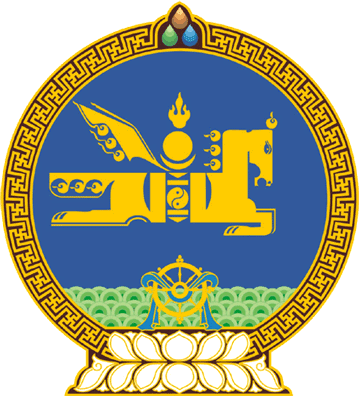 МОНГОЛ УЛСЫН ИХ ХУРЛЫНТОГТООЛ2021 оны 12 сарын 30 өдөр     		            Дугаар 106                   Төрийн ордон, Улаанбаатар хотШинэ сэргэлтийн бодлогобатлах тухайМонгол Улсын Их Хурлын тухай хуулийн 5 дугаар зүйлийн 5.1 дэх хэсгийг үндэслэн Монгол Улсын Их Хурлаас ТОГТООХ нь:1.Коронавируст халдвар /КОВИД-19/-т цар тахлын эдийн засагт үзүүлж байгаа сөрөг нөлөөллийг бууруулж, эдийн засгийн суурийг тэлэх, “Алсын хараа-2050” Монгол Улсын урт хугацааны хөгжлийн бодлогыг үр дүнтэй хэрэгжүүлэх, төрийн бүтээмжийг сайжруулах зорилгоор “Шинэ сэргэлтийн бодлого”-ыг 1 дүгээр хавсралтаар, “Шинэ сэргэлтийн бодлогo”-ыг хэрэгжүүлэх эхний үе шатны үйл ажиллагааны хөтөлбөрийг 2 дугаар хавсралтаар, “Шинэ сэргэлтийн бодлогo”-ын үйл ажиллагааны хөтөлбөрийг хэрэгжүүлэх Хөгжлийн төслийн жагсаалтыг 3 дугаар хавсралтаар, “Шинэ сэргэлтийн бодлогo”-ын үйл ажиллагааны хөтөлбөрийг хэрэгжүүлэх хүрээнд Монгол Улсын Их Хурлын чуулганаар нэн яаралтай хэлэлцүүлэх хуулийн төслийн жагсаалтыг 4 дүгээр хавсралтаар, Монгол Улсын Их Хуралд 2022 онд үе шаттайгаар өргөн мэдүүлж, хэлэлцүүлэх хуулийн төслийн жагсаалтыг 5 дугаар хавсралтаар тус тус баталсугай.2.“Шинэ сэргэлтийн бодлого”-д тусгагдсан төсөл, арга хэмжээг хэрэгжүүлэхэд шаардагдах хөрөнгө, санхүүжилтийг улс болон орон нутгийн төсөв, бусад санхүүжилтийн эх үүсвэртэй уялдуулан төр-хувийн хэвшлийн түншлэл, хөрөнгө оруулагчдын идэвхтэй оролцоонд тулгуурлан зохион байгуулахыг Монгол Улсын Засгийн газар /Л.Оюун-Эрдэнэ/, Монголбанк /Б.Лхагвасүрэн/-д тус тус даалгасугай.3.“Шинэ сэргэлтийн бодлого”-д тусгагдсан төсөл, арга хэмжээний хэрэгжилтийг эрчимжүүлэх зорилгоор холбогдох хууль тогтоомжийн төслийг боловсруулж, Монгол Улсын Их Хуралд өргөн мэдүүлэхийг Монгол Улсын Засгийн газар /Л.Оюун-Эрдэнэ/-т даалгасугай.4.“Шинэ сэргэлтийн бодлого”-ын зорилго, зорилтын хүрээнд төр, төр-хувийн хэвшлийн түншлэлээр хэрэгжүүлэх Хөгжлийн төслийн жагсаалтад тусгагдаагүй бусад төслийг дэмжиж ажиллахыг Монгол Улсын Засгийн газар /Л.Оюун-Эрдэнэ/-т даалгасугай.5.Энэ тогтоолыг 2022 оны 01 дүгээр сарын 01-ний өдрөөс эхлэн дагаж мөрдсүгэй.	МОНГОЛ УЛСЫН 	ИХ ХУРЛЫН ДАРГА					Г.ЗАНДАНШАТАРМонгол Улсын Их Хурлын 2021 оны 106 дугаар тогтоолын 1 дүгээр хавсралтШИНЭ СЭРГЭЛТИЙН БОДЛОГO“Шинэ сэргэлтийн бодлого” нь Монгол Улсын эдийн засгийн харaат бус, бие даасан байдлыг бэхжүүлэх, Коронавируст халдвар /КОВИД-19/-т цар тахлын эдийн засагт үзүүлэх сөрөг нөлөөллийг бууруулах, хөгжлийг хязгаарлагч хүчин зүйлийг цаг алдалгүй шийдвэрлэж, “Алсын хараа-2050” Монгол Улсын урт хугацааны хөгжлийн бодлогыг үр дүнтэй хэрэгжүүлэх суурь нөхцөлийг бүрдүүлэх, эдийн засаг, дэд бүтэц болон төрийн бүтээмжийг сайжруулахад чиглэсэн 10 хүртэлх жилийн хугацаанд хэрэгжих дунд хугацааны зорилтот хөтөлбөр юм.“Шинэ сэргэлтийн бодлого”-ыг хэрэгжүүлснээр урт хугацаанд эдийн засгийн өсөлт дунджаар 6 хувьд хадгалагдаж, нэг хүнд ногдох үндэсний орлого 2 дахин нэмэгдэж, ажиллах хүчний оролцооны түвшин 65 хувьд хүрнэ. Боомтын хүчин чадлыг 3 дахин нэмэгдүүлж, эрчим хүчний эх үүсвэрийг 2 дахин өсгөнө. “Алсын хараа-2050” Монгол Улсын урт хугацааны хөгжлийн бодлогод дэвшүүлсэн эхний үе шатны зорилго, зорилт хангагдах суурь нөхцөл бүрдэнэ. “Шинэ сэргэлтийн бодлого”-ын хүрээнд төр-хувийн хэвшил, хөрөнгө оруулагчдын идэвхтэй түншлэлд тулгуурлан Монгол Улсын хөгжлийг хязгаарлаж буй зургаан багц асуудлыг шийдвэрлэх болно.Нэг.Боомтын сэргэлт1.1.Боомтуудын хатуу, зөөлөн дэд бүтцийг хөгжүүлэн ачаа болон зорчигч нэвтрүүлэх хүчин чадлыг дээшлүүлж, экспортыг нэмэгдүүлнэ.1.2.Хилийн боомтуудыг төмөр зам болон хатуу хучилттай авто замаар үе шаттайгаар бүрэн холбон, тээвэр, логистикийн өрсөлдөх чадварыг дээшлүүлэн ачаа тээврийн урсгалыг сайжруулж, цаашид транзит улс болох суурь нөхцөлийг бүрдүүлнэ.1.3.Монгол Улсын агаарын зайн зохион байгуулалт, агаарын замын ашиглалтыг сайжруулан дамжин өнгөрөх агаарын хөлгийн тоог нэмэгдүүлж, агаарын тээврийн либералчлалыг үе шаттайгаар үргэлжлүүлэх замаар ачаа тээврийн зангилаа төвийг бий болгож, мөн аялал жуулчлалын салбарыг дэмжинэ. 1.4.Монгол Улсын бүсчилсэн хөгжлийн үзэл баримтлалд тулгуурлан эдийн засгийн чөлөөт бүс, хуурай боомтуудыг үе шаттайгаар байгуулах замаар худалдааны эргэлтийг нэмэгдүүлнэ.Хоёр.Эрчим хүчний сэргэлт2.1.Эрчим хүчний эх үүсвэр, дамжуулах, түгээх шугам сүлжээг шинээр барьж байгуулан хүчин чадлыг өргөтгөн нэмэгдүүлж, эрчим хүчний үйлдвэрлэл, хангамжийн найдвартай байдлыг дээшлүүлнэ.2.2.Сэргээгдэх эрчим хүчийг зохистой харьцаагаар хөгжүүлэн усан болон хуримтлуурын станц барьж, эрчим хүчний нэгдсэн системийн найдвартай, тогтвортой  байдлыг хангана.2.3.Эрчим хүчний салбарыг санхүү, эдийн засгийн бие даасан тогтолцоонд үе шаттайгаар шилжүүлнэ.2.4.Зүүн хойд Азийн эрчим хүчний нэгдсэн сүлжээнд эрчим хүч нийлүүлэх сэргээгдэх эрчим хүчний эх үүсвэр, сүлжээнд холбогдох хэт өндөр хүчдэлийн цахилгаан дамжуулах агаарын шугам, дэд станцын бэлтгэл ажлыг хангана.2.5.Оросын Холбооны Улсаас Бүгд Найрамдах Хятад Ард Улс руу Монгол Улсын газар нутгаар дамжин өнгөрөх байгалийн хий дамжуулах хоолойг барих бүтээн байгуулалтын ажлыг эрчимжүүлнэ.Гурав.Аж үйлдвэржилтийн сэргэлт3.1.Ашигт малтмалын тусгай зөвшөөрөл олголтыг бүрэн цахимжуулж, өртөг зардлыг бууруулан хөрөнгө оруулалтыг нэмэгдүүлж, дэвшилтэт техник, технологид суурилсан, нэмүү өртөг шингэсэн уул уурхайн бүтээгдэхүүний хэмжээг дээшлүүлэн  эрдэс баялгийн баталгаат нөөцийг арвижуулна.3.2.Нэмүү өртөг шингэсэн хүнд үйлдвэрлэлийг хөгжүүлж, дотоодын бүтээн байгуулалтын хэрэгцээг хангаж, экспортыг нэмэгдүүлнэ.3.3.Газрын тосны баталгаат нөөцийг өсгөж, олборлолтыг нэмэгдүүлэх замаар дотоодын газрын тос боловсруулах үйлдвэрийг түүхий эдээр хангана.3.4.Хөдөө аж ахуйн үйлдвэрлэлийг дэвшилтэт техник, технологи, инновацад тулгуурлан хөгжүүлж, шинэ бүтээгдэхүүн, үйлчилгээ болон үйлдвэрлэлийн хэмжээг нэмэгдүүлнэ.3.5.Хөдөө аж ахуйн гаралтай түүхий эд, бүтээгдэхүүний нөөцтэй уялдуулан боловсруулах үйлдвэрийн хүчин чадлыг нэмэгдүүлэх замаар хагас боловсруулсан бүтээгдэхүүний экспортын хувь хэмжээг бууруулан нэмүү өртөг шингэсэн эцсийн бүтээгдэхүүний экспортыг нэмэгдүүлнэ.3.6.Шинжлэх ухаанд суурилсан өндөр технологи, блокчейн, хиймэл оюун ухааны ололтыг нэвтрүүлж, дижитал эдийн засгийн чиг хандлагад нийцсэн аж үйлдвэржилтийг хөгжүүлнэ.Дөрөв.Хот, хөдөөгийн сэргэлт4.1.Нийслэл Улаанбаатар хотын нийтийн тээврийн чанар, стандартыг сайжруулан багтаамж ихтэй шинэ төрлийн нийтийн тээврийн хэрэгслийг үйлчилгээнд нэвтрүүлж, гол ба үндсэн авто зам, замын байгууламжийн сүлжээг өргөтгөн шинэчилж, олон түвшний уулзварыг байгуулан хүртээмжийг нэмэгдүүлж, авто замын түгжрэлийг бууруулна.4.2.Шинэ суурьшлын бүс, дагуул хот, эдийн засгийн чөлөөт бүсийн бүтээн байгуулалтыг эрчимжүүлж, Улаанбаатар хотоос орон нутагт шилжин суурьшсан иргэд, аж ахуйн нэгжүүдийг цогц бодлогоор дэмжих замаар төвлөрлийг сааруулна.4.3.Аймгийн төвүүдийг бие даасан хот болгон хөгжүүлж, орон нутаг төсвийн орлогоо бие даан бүрдүүлэх санхүү, эдийн засгийн боломжийг бүрдүүлнэ.4.4.Эдийн засгийн бүсчилсэн хөгжлийн бодлогод тулгуурлан мал аж ахуй, газар тариалангийн үйлдвэрлэлийн тогтвортой өсөлтийг дэмжиж, хүнсний дотоодын хэрэгцээг ханган, экспортын хувь хэмжээг нэмэгдүүлнэ.Тав.Ногоон хөгжлийн сэргэлт5.1.Уур амьсгалын өөрчлөлтийг сааруулахад дорвитой хувь нэмэр оруулах зорилгоор “Тэрбум мод” үндэсний хөдөлгөөнийг үр дүнтэй өрнүүлж, иргэн, аж ахуйн нэгж, байгууллагыг дэмжих хууль, эрх зүйн орчныг бүрдүүлнэ. 5.2.Усны нөөцийг хамгаалж, хүн амыг баталгаат ундны усаар хангах, бэлчээрийг усжуулах, говийн бүс нутгийн усан хангамжийг нэмэгдүүлэх, саарал усыг дахин ашиглах, хиймэл нуур, хөв цөөрөм байгуулж, ширгэсэн гол горхи, булаг, шандыг нөхөн сэргээнэ.5.3.Байгальд ээлтэй дэвшилтэт технологи бүхий хог хаягдлыг дахин боловсруулах үйлдвэрүүдийг аймаг, нийслэлд бүсчлэн байгуулна.5.4.Эдийн засаг, аж үйлдвэржилтийн сэргэлтийн бодлогыг хэрэгжүүлэхдээ байгаль хамгаалах үндэсний уламжлалт ёс заншлыг хадгалж, дэлхийн хөгжлийн чиг хандлагад нийцүүлэн ногоон хөгжлийн жишиг загварыг тодорхойлно.Зургаа.Төрийн бүтээмжийн сэргэлт6.1.Төрөөс үзүүлэх үйлчилгээг цахимжуулж, төрийн хүнд суртлыг бууруулна.6.2.Засгийн газрын бүтэц, зохион байгуулалтад цогц шинжилгээ хийж, үнэлэлт, дүгнэлт өгч, оновчтой бүтцийг тогтоон, төрийн зарим чиг үүргийг хувийн хэвшил, мэргэжлийн холбоодод шилжүүлнэ.6.3.Төрийн хяналт, шалгалтын давхардсан тогтолцоог цэгцэлж, төлөвлөгөөт шалгалтыг түр хугацаанд зогсоон, төрийн байгууллагаас шаарддаг тусгай зөвшөөрөл, техникийн нөхцөлийн тоог бууруулна.6.4.Төрийн өмчит аж ахуйн нэгжүүдийн үр ашиг, засаглалыг сайжруулж, олон нийтийн шууд хяналтад оруулах ажлыг зохион байгуулна.6.5.Авлига, албан тушаалын гэмт хэрэгт оногдуулах ялын бодлогыг чангатгана.6.6.Санхүүгийн хориг арга хэмжээ авах байгууллага /ФАТФ/-аас гаргадаг мөнгө угаах, терроризмыг санхүүжүүлэхтэй тэмцэх стратегийн дутагдалтай улсын жагсаалт /саарал, хар жагсаалт/, Европын холбооны “Татварын зорилгоор хамтран ажилладаггүй бүс нутгуудын жагсаалт”-д орохгүй байх, түүнчлэн Монгол Улсын зээлжих зэрэглэлийг бууруулахаас сэргийлнэ.---oOo---Монгол Улсын Их Хурлын 2021 оны 106  дугаар тогтоолын 2 дугаар хавсралт “ШИНЭ СЭРГЭЛТИЙН БОДЛОГO”-ЫГ ХЭРЭГЖҮҮЛЭХ ЭХНИЙ ҮЕ ШАТНЫ ҮЙЛ АЖИЛЛАГААНЫ ХӨТӨЛБӨР--оОо--Монгол Улсын Их Хурлын 2021 оны 106 дугаар тогтоолын 3 дугаар хавсралт “ШИНЭ СЭРГЭЛТИЙН БОДЛОГO”-ЫН ҮЙЛ АЖИЛЛАГААНЫ ХӨТӨЛБӨРИЙГ ХЭРЭГЖҮҮЛЭХ ХӨГЖЛИЙН ТӨСЛИЙН ЖАГСААЛТ ---оОо---Монгол Улсын Их Хурлын 2021 оны 106 дугаар тогтоолын 4 дүгээр хавсралт МОНГОЛ УЛСЫН ИХ ХУРЛЫН ЧУУЛГАНААР НЭН ЯАРАЛТАЙ ХЭЛЭЛЦҮҮЛЭХ ХУУЛИЙН ТӨСЛИЙН ЖАГСААЛТ---оОо---
                                                                                                        Монгол Улсын Их Хурлын 2021 оны106 дугаар тогтоолын 5 дугаар хавсралтМОНГОЛ УЛСЫН ИХ ХУРАЛД 2022 ОНД ҮЕ ШАТТАЙГААР ӨРГӨН МЭДҮҮЛЖ, ХЭЛЭЛЦҮҮЛЭХ ХУУЛИЙН ТӨСЛИЙН ЖАГСААЛТ---оОо---Д/дҮйл ажиллагааХүрэх үр дүнНЭГ.БООМТЫН СЭРГЭЛТНЭГ.БООМТЫН СЭРГЭЛТНЭГ.БООМТЫН СЭРГЭЛТЗорилт 1.1.Боомтуудын хатуу, зөөлөн дэд бүтцийг хөгжүүлэн ачаа болон зорчигч нэвтрүүлэх хүчин чадлыг дээшлүүлж, экспортыг нэмэгдүүлнэ.Зорилт 1.1.Боомтуудын хатуу, зөөлөн дэд бүтцийг хөгжүүлэн ачаа болон зорчигч нэвтрүүлэх хүчин чадлыг дээшлүүлж, экспортыг нэмэгдүүлнэ.Зорилт 1.1.Боомтуудын хатуу, зөөлөн дэд бүтцийг хөгжүүлэн ачаа болон зорчигч нэвтрүүлэх хүчин чадлыг дээшлүүлж, экспортыг нэмэгдүүлнэ.1.1.1Боомтуудыг хөгжүүлэх хөгжлийн ерөнхий төлөвлөгөө болон хэсэгчилсэн ерөнхий төлөвлөгөөг тодотгох, шинээр нэмж боловсруулах замаар боомтуудын хөгжлийг хөрш орнуудын боомттой ижил түвшинд хүргэж, дэд бүтэц, тээвэр зохион байгуулалтыг олон улсын стандартад нийцүүлэхБүх боомтын хөгжлийн төлөвлөгөө боловсруулагдсан байна.1.1.2Хилийн боомтоор бүх төрлийн бараа бүтээгдэхүүн нэвтрүүлэх асуудлыг хөрш орнуудтай дипломат шугамаар харилцан, шийдвэрлэхСаналыг хөрш орнуудтай дипломат шугамаар хэлэлцэж шийдвэрлэсэн байна.1.1.3Боомтуудын ажиллах цагийг уртасгах чиглэлээр хөрш орнуудад дипломат шугамаар санал тавьж, шийдвэрлэхГэрээ, хэлэлцээр байгуулсан байна.1.1.4Экспортын бараанд ногдож байгаа тарифын болон тарифын бус саадыг бууруулах чиглэлээр гэрээ, хэлэлцээр хийж, хэрэгжүүлэхГэрээ, хэлэлцээр байгуулсан байна.1.1.5Боомтуудын үндсэн байгууламж /эрчим хүч, дулаан, усан хангамж, ариутгах татуурга, интернэтийн сүлжээ, гаалийн лаборатори, зорчигч болон ачаа тээврийн терминал/-ийг өргөтгөн шинэчилж, зорчигч аялах, албан хаагчдын ажиллах ая тухтай орчныг бүрдүүлэх Зорчигч болон ачаа нэвтрүүлэх хүчин чадал 3 дахин нэмэгдсэн байна.1.1.6Уул уурхайн бүтээгдэхүүний экспортын голлох боомтуудад чингэлэгт тээврийн терминал, ачиж буулгах терминал, шилжүүлэн ачих терминалуудыг барих Терминалуудыг барьж байгуулсан байна.1.1.7Боомтуудын ачаа нэвтрүүлэх хүчин чадлыг нэмэгдүүлэх нэмэлт байгууламж /дүүжин тээвэр, автомат удирдлагат тээвэр/-уудыг судалж, барих Боомтуудын ачаа нэвтрүүлэх хүчин чадал 2-3 дахин нэмэгдсэн байна.1.1.8Гаалийн хяналтын бүсүүдэд ухаалаг гарц, орчин үеийн өндөр хүчин чадал бүхий рентген болон хяналтын тоног төхөөрөмж, лаборатори байгуулахБоомтуудад орчин үеийн өндөр хүчин чадал бүхий рентген, дээж авагч тоног төхөөрөмж, гаалийн лаборатори суурилуулсан байна.1.1.9Гаалийн хяналт, бүрдүүлэлт, лабораторийн үйл ажиллагааг цахим хэлбэрт шилжүүлж, хилийн хяналт шалгалтад зарцуулах хугацааг бууруулахХилийн хяналт шалгалтад зарцуулах хугацаа 26-гааc доошгүй хувиар буурсан байна.1.1.10Уул уурхайн бүтээгдэхүүнийг тээвэрлэх, хилээр нэвтрүүлэх тээврийн зохион байгуулалтыг боомт тус бүрээр төлөвлөхУул уурхайн бүтээгдэхүүний экспортод зарцуулах хугацаа буурсан байна.Зорилт 1.2.Хилийн боомтуудыг төмөр зам болон хатуу хучилттай авто замаар үе шаттайгаар бүрэн холбон, тээвэр, логистикийн өрсөлдөх чадварыг дээшлүүлэн ачаа тээврийн урсгалыг сайжруулж, цаашид транзит улс болох суурь нөхцөлийг бүрдүүлнэ.Зорилт 1.2.Хилийн боомтуудыг төмөр зам болон хатуу хучилттай авто замаар үе шаттайгаар бүрэн холбон, тээвэр, логистикийн өрсөлдөх чадварыг дээшлүүлэн ачаа тээврийн урсгалыг сайжруулж, цаашид транзит улс болох суурь нөхцөлийг бүрдүүлнэ.Зорилт 1.2.Хилийн боомтуудыг төмөр зам болон хатуу хучилттай авто замаар үе шаттайгаар бүрэн холбон, тээвэр, логистикийн өрсөлдөх чадварыг дээшлүүлэн ачаа тээврийн урсгалыг сайжруулж, цаашид транзит улс болох суурь нөхцөлийг бүрдүүлнэ.1.2.1Боомт хүртэлх зам харилцааг сайжруулж, тээврийн хүчин чадлыг нэмэгдүүлэх2650 км хатуу хучилттай авто зам, 4600 км төмөр зам барина. Шинээр 11 боомтыг авто замаар, 4 боомтыг төмөр замаар холбоно.1.2.2Үндэсний төмөр замын сүлжээг өргөтгөж, цаашид транзит улс болох суурь нөхцөлийг бүрдүүлнэ.Баруун болон зүүн босоо тэнхлэгийн төмөр замын төслүүдийг эрчимжүүлнэ.1.2.3Ази-Европыг холбосон бүс нутгийн логистикийн төв байгуулж, дамжин өнгөрөх ачаа тээврийг нэмэгдүүлэхДамжин өнгөрөх ачаа тээврийн хэмжээ нэмэгдсэн байна.Зорилт 1.3.Монгол Улсын агаарын зайн зохион байгуулалт, агаарын замын ашиглалтыг сайжруулан дамжин өнгөрөх агаарын хөлгийн тоог нэмэгдүүлж, агаарын тээврийн либералчлалыг үе шаттайгаар үргэлжлүүлэх замаар ачаа тээврийн зангилаа төвийг бий болгож, аялал жуулчлалын салбарыг дэмжинэ.Зорилт 1.3.Монгол Улсын агаарын зайн зохион байгуулалт, агаарын замын ашиглалтыг сайжруулан дамжин өнгөрөх агаарын хөлгийн тоог нэмэгдүүлж, агаарын тээврийн либералчлалыг үе шаттайгаар үргэлжлүүлэх замаар ачаа тээврийн зангилаа төвийг бий болгож, аялал жуулчлалын салбарыг дэмжинэ.Зорилт 1.3.Монгол Улсын агаарын зайн зохион байгуулалт, агаарын замын ашиглалтыг сайжруулан дамжин өнгөрөх агаарын хөлгийн тоог нэмэгдүүлж, агаарын тээврийн либералчлалыг үе шаттайгаар үргэлжлүүлэх замаар ачаа тээврийн зангилаа төвийг бий болгож, аялал жуулчлалын салбарыг дэмжинэ.1.3.1Агаарын замын байнгын ажиллагаатай олон улсын боомтын тоог нэмэгдүүлж, карго тээвэр, аялал жуулчлалыг хөгжүүлэхОрон нутгийн нисэх буудлын хүчин чадлыг сайжруулж, 6 нисэх буудлыг зорчигч, ачаа тээврийн харилцааны хилийн олон улсын боомт болгосон байна.Зорилт 1.4.Монгол Улсын бүсчилсэн хөгжлийн үзэл баримтлалд тулгуурлан эдийн засгийн чөлөөт бүс, хуурай боомтуудыг үе шаттайгаар байгуулах замаар худалдааны эргэлтийг нэмэгдүүлнэ.Зорилт 1.4.Монгол Улсын бүсчилсэн хөгжлийн үзэл баримтлалд тулгуурлан эдийн засгийн чөлөөт бүс, хуурай боомтуудыг үе шаттайгаар байгуулах замаар худалдааны эргэлтийг нэмэгдүүлнэ.Зорилт 1.4.Монгол Улсын бүсчилсэн хөгжлийн үзэл баримтлалд тулгуурлан эдийн засгийн чөлөөт бүс, хуурай боомтуудыг үе шаттайгаар байгуулах замаар худалдааны эргэлтийг нэмэгдүүлнэ.1.4.1Хилийн зарим боомтыг нэмж чөлөөт бүс болгон хөгжүүлэх асуудлыг судалж, шийдвэрлүүлэхЧөлөөт бүс шинээр нэмж байгуулсан байна.1.4.2Зарим боомтыг түшиглэн хил орчмын аялал жуулчлалыг хөгжүүлэхЗургаан боомтыг аялал жуулчлалын боомт болгон хөгжүүлж, боомтын зэрэглэлийг нэмэгдүүлсэн байна.1.4.3‘‘Хуурай боомтын тухай’’ Ази, номхон далайн эдийн засаг, нийгмийн комиссын гишүүн улсын Засгийн газрын хоорондын 2013 оны хэлэлцээрийн дагуу Алтанбулаг, Замын-Үүд, Сайншанд, Улаанбаатарт  хуурай боомтуудыг үе шаттайгаар байгуулахОлон улсын худалдаанд тээвэрлэж байгаа барааг ачиж буулгах, хадгалах, холбогдох хяналт шалгалт, үзлэг хийх нэг ба түүнээс дээш тээврийн горимоор далайн боомттой холбогдсон логистикийн төв байгуулсан байна.ХОЁР.ЭРЧИМ ХҮЧНИЙ СЭРГЭЛТХОЁР.ЭРЧИМ ХҮЧНИЙ СЭРГЭЛТХОЁР.ЭРЧИМ ХҮЧНИЙ СЭРГЭЛТЗорилт 2.1.Эрчим хүчний эх үүсвэр, дамжуулах, түгээх шугам сүлжээг шинээр барьж байгуулан хүчин чадлыг өргөтгөн нэмэгдүүлж, эрчим хүчний үйлдвэрлэл, хангамжийн найдвартай байдлыг дээшлүүлнэ.Зорилт 2.1.Эрчим хүчний эх үүсвэр, дамжуулах, түгээх шугам сүлжээг шинээр барьж байгуулан хүчин чадлыг өргөтгөн нэмэгдүүлж, эрчим хүчний үйлдвэрлэл, хангамжийн найдвартай байдлыг дээшлүүлнэ.Зорилт 2.1.Эрчим хүчний эх үүсвэр, дамжуулах, түгээх шугам сүлжээг шинээр барьж байгуулан хүчин чадлыг өргөтгөн нэмэгдүүлж, эрчим хүчний үйлдвэрлэл, хангамжийн найдвартай байдлыг дээшлүүлнэ.2.1.1Тавантолгойн 450 МВт-ын хүчин чадалтай дулааны цахилгаан станц, 220 кВ-ын өндөр хүчдэлийн цахилгаан дамжуулах агаарын шугам барьж, өмнөд бүсийн стратегийн орд газрууд болон үйлдвэрлэл, технологийн паркуудын эрчим хүчний хэрэглээг хангахЖилд 3,150.0 сая кВт.ц цахилгаан эрчим хүч үйлдвэрлэх ба Оюутолгойн өсөн нэмэгдэх 2,242.5 сая кВт.ц хэрэглээ болон Тавантолгойн орд газрууд, бусад стратегийн ач холбогдол бүхий өмнөд бүсийн  уул уурхайн төслүүдийн цахилгаан эрчим хүчний хэрэглээг дотоодоос хангасан байна.2.1.2Чойбалсангийн дулааны цахилгаан станцын хүчин чадлыг 50 МВт-аар өргөтгөж, зүүн бүсийн уул уурхай, аялал жуулчлалын төслүүдийн эрчим хүчний хэрэглээг хангахЗүүн бүсийн өсөн нэмэгдэж байгаа цахилгаан эрчим хүчний хэрэглээ ба Дорнод, Сүхбаатар аймгийн сум, суурин газар, уул уурхайн ордын баяжуулах, олборлох үйлдвэрүүд, аялал жуулчлалын цогцолборуудыг тасралтгүй, найдвартай эрчим хүчээр хангасан байна.2.1.3Амгалангийн дулааны станцыг өргөтгөн Улаанбаатар хотын зүүн бүсийн дулааны хэрэглээний өсөлтийг хангахУлаанбаатар хотын зүүн бүсэд Баянзүрх дүүрэг, Улиастай орчмын дахин төлөвлөлтийн хүрээнд бий болох орон сууцны шинэ хорооллуудыг дулаанаар хангасан байна.2.1.4Дулааны III цахилгаан станцын дэд бүтцийг түшиглэн 400 МВт-ын хүчин чадалтай шинэ эх үүсвэр барихСтанцын хүчин чадал цахилгаанаар 400 МВт, дулаанаар 370 Гкал/ц-аар нэмэгдэж, Улаанбаатар хотын төвийн дүүргүүдэд өсөн нэмэгдэж байгаа дулаан, цахилгааны эрчим хүчний хэрэглээг хангасан байна.2.1.5Багахангайн 300 МВт-ын цахилгаан станцыг барьж, нийслэл Улаанбаатар хотод хийгдэх шинэ эко, ногоон бүтээн байгуулалтын төслүүдийн эрчим хүчний хэрэглээг хангахЖилд 1,855.9 сая кВт.ц цахилгаан эрчим хүч үйлдвэрлэж, төвийн эрчим хүчний нэгдсэн сүлжээнд нийлүүлэн, нийслэл Улаанбаатар хотод хэрэгжүүлэх цахилгаанаар ажиллах эко, ногоон төслүүдийг бүрэн хангах техникийн боломжийг бүрдүүлсэн байна.2.1.6Эрдэнэбүрэн-Мянгад-Улиастайн 220 кВ-ын цахилгаан дамжуулах агаарын шугам, дэд станц барьж Эрдэнэбүрэнгийн усан цахилгаан станцын  үйлдвэрлэх цахилгаан эрчим хүчийг бүс нутгийн сүлжээнд нийлүүлэхБаруун бүсийн эрчим хүчний систем, Алтай-Улиастай эрчим хүчний системийн үйлчлэх хүрээний баруун 5 аймгийн эрчим хүчний хангамж, хүртээмжтэй байдал дээшилсэн байна.2.1.7Төв аймгийн Хөшигийн хөндийд шинэ дагуул хотууд болон эдийн засгийн чөлөөт бүсийг байгуулж хөгжүүлэхэд шаардлагатай дулаан, цахилгаан хангамжийн эх үүсвэрийг шийдвэрлэхШинэ дагуул хотын төлөвлөлтийн үе шатуудтай уялдуулан цахилгаан дулааны эх үүсвэрийг ашиглалтад оруулсан байна.Зорилт 2.2.Сэргээгдэх эрчим хүчийг зохистой харьцаагаар хөгжүүлэн усан болон хуримтлуурын станц барьж, эрчим хүчний нэгдсэн системийн найдвартай, тогтвортой байдлыг хангана.Зорилт 2.2.Сэргээгдэх эрчим хүчийг зохистой харьцаагаар хөгжүүлэн усан болон хуримтлуурын станц барьж, эрчим хүчний нэгдсэн системийн найдвартай, тогтвортой байдлыг хангана.Зорилт 2.2.Сэргээгдэх эрчим хүчийг зохистой харьцаагаар хөгжүүлэн усан болон хуримтлуурын станц барьж, эрчим хүчний нэгдсэн системийн найдвартай, тогтвортой байдлыг хангана.2.2.1Эрдэнэбүрэнгийн 90 МВт-ын усан цахилгаан станц барьж баруун бүсийн эрчим хүчний хэрэглээг бүрэн хангахЖилд 366 сая кВт.цаг цахилгаан эрчим хүч үйлдвэрлэх хүчин чадалтай цахилгаан станцыг барьж, баруун бүсийн эрчим хүчний хэрэглээг хангасан байна.2.2.2Төвийн эрчим хүчний нэгдсэн сүлжээнд 160 МВт.ц багтаамжтай цэнэг хуримтлуурыг ашиглан нэгдсэн сүлжээний оргил ачааллыг тохируулах боломжийг бүрдүүлэхТөвийн бүсийн эрчим хүчний системд давтамж, хүчдэл тохируулах туслах үйлчилгээг үзүүлэх, эрчим хүчний чанарын үзүүлэлтийг сайжруулах, системийн тогтвортой байдлыг хангах хуримтлуур ашиглалтад орсон байна.2.2.3Эгийн голын усан цахилгаан станцын биологийн олон янз байдлын нөлөөллийн судалгааг дуусгаж, Дэлхийн өвийн хороонд хүргүүлэх Юнескогийн Дэлхийн өвийн хороонд танилцуулж, зохих шийдвэрийг  гаргуулсан байна.Зорилт 2.3.Эрчим хүчний салбарыг санхүү, эдийн засгийн бие даасан тогтолцоонд үе шаттайгаар шилжүүлнэ.Зорилт 2.3.Эрчим хүчний салбарыг санхүү, эдийн засгийн бие даасан тогтолцоонд үе шаттайгаар шилжүүлнэ.Зорилт 2.3.Эрчим хүчний салбарыг санхүү, эдийн засгийн бие даасан тогтолцоонд үе шаттайгаар шилжүүлнэ.2.3.1Эрчим хүчний үнэ тарифыг индексжүүлж улирал тутам шинэчилнэ. Үнэ тарифыг улирал тутам индексжүүлсэн байна.Зорилт 2.4. Зүүн хойд  Азийн эрчим хүчний нэгдсэн сүлжээнд эрчим хүч нийлүүлэх сэргээгдэх эрчим хүчний эх үүсвэр, сүлжээнд холбогдох хэт өндөр хүчдэлийн цахилгаан дамжуулах агаарын шугам, дэд станцын бэлтгэл ажлыг хангана.Зорилт 2.4. Зүүн хойд  Азийн эрчим хүчний нэгдсэн сүлжээнд эрчим хүч нийлүүлэх сэргээгдэх эрчим хүчний эх үүсвэр, сүлжээнд холбогдох хэт өндөр хүчдэлийн цахилгаан дамжуулах агаарын шугам, дэд станцын бэлтгэл ажлыг хангана.Зорилт 2.4. Зүүн хойд  Азийн эрчим хүчний нэгдсэн сүлжээнд эрчим хүч нийлүүлэх сэргээгдэх эрчим хүчний эх үүсвэр, сүлжээнд холбогдох хэт өндөр хүчдэлийн цахилгаан дамжуулах агаарын шугам, дэд станцын бэлтгэл ажлыг хангана.2.4.1Өмнийн говийн нар салхины эх үүсгэврийг ашиглаж сэргээгдэх эрчим хүч үйлдвэрлэн Зүүн хойд Азийн эрчим хүчний нэгдсэн сүлжээнд эрчим хүч нийлүүлэх судалгаа хийх Өмнийн говьд барих сэргээгдэх эрчим хүчний эх үүсвэрийн хүчин чадал, Зүүн хойд Азийн эрчим хүчний нэгдсэн сүлжээнд холбогдох улс хоорондын хил дамнасан хэт өндөр хүчдэлийн цахилгаан дамжуулах агаарын шугам, дэд станцын техник, технологийн шийдэл, өмнийн говийн нар, салхины эх үүсгэврийг ашиглаж ногоон устөрөгч үйлдвэрлэх технологийн шийдлийг судалсан байна.Зорилт 2.5.Оросын Холбооны Улсаас Бүгд Найрамдах Хятад Ард Улс руу Монгол Улсын газар нутгаар дамжин өнгөрөх байгалийн хий дамжуулах хоолой барих бүтээн байгуулалтын ажлыг эрчимжүүлнэ.Зорилт 2.5.Оросын Холбооны Улсаас Бүгд Найрамдах Хятад Ард Улс руу Монгол Улсын газар нутгаар дамжин өнгөрөх байгалийн хий дамжуулах хоолой барих бүтээн байгуулалтын ажлыг эрчимжүүлнэ.Зорилт 2.5.Оросын Холбооны Улсаас Бүгд Найрамдах Хятад Ард Улс руу Монгол Улсын газар нутгаар дамжин өнгөрөх байгалийн хий дамжуулах хоолой барих бүтээн байгуулалтын ажлыг эрчимжүүлнэ.2.5.1Оросын Холбооны Улсаас Бүгд Найрамдах Хятад Ард Улс руу Монгол Улсын нутаг дэвсгэрээр дамжуулан барих байгалийн хий дамжуулах хоолойн техник, эдийн засгийн үндэслэлийг дуусгаж, барилга угсралтын ажлыг эхлүүлэх бэлтгэлийг хангахМонгол Улсын хийн хэрэглээний хэрэгцээг, хий хуваарилах байгууламжуудын хүчин чадал, байршил, дэд бүтэц, логистикийн терминалуудын судалгааг хийж, бэлтгэл ажлыг хангасан байна.ГУРАВ.АЖ ҮЙЛДВЭРЖИЛТИЙН СЭРГЭЛТГУРАВ.АЖ ҮЙЛДВЭРЖИЛТИЙН СЭРГЭЛТГУРАВ.АЖ ҮЙЛДВЭРЖИЛТИЙН СЭРГЭЛТЗорилт 3.1.Ашигт малтмалын тусгай зөвшөөрөл олголтыг бүрэн цахимжуулж, өртөг зардлыг бууруулан хөрөнгө оруулалтыг нэмэгдүүлж, дэвшилтэт техник, технологид суурилсан, нэмүү өртөг шингэсэн уул уурхайн бүтээгдэхүүний хэмжээг дээшлүүлэн эрдэс баялгийн баталгаат нөөцийг арвижуулна.Зорилт 3.1.Ашигт малтмалын тусгай зөвшөөрөл олголтыг бүрэн цахимжуулж, өртөг зардлыг бууруулан хөрөнгө оруулалтыг нэмэгдүүлж, дэвшилтэт техник, технологид суурилсан, нэмүү өртөг шингэсэн уул уурхайн бүтээгдэхүүний хэмжээг дээшлүүлэн эрдэс баялгийн баталгаат нөөцийг арвижуулна.Зорилт 3.1.Ашигт малтмалын тусгай зөвшөөрөл олголтыг бүрэн цахимжуулж, өртөг зардлыг бууруулан хөрөнгө оруулалтыг нэмэгдүүлж, дэвшилтэт техник, технологид суурилсан, нэмүү өртөг шингэсэн уул уурхайн бүтээгдэхүүний хэмжээг дээшлүүлэн эрдэс баялгийн баталгаат нөөцийг арвижуулна.3.1.1Ашигт малтмалын тусгай зөвшөөрөл олголтыг  цахимжуулж, тусгай зөвшөөрлийн тоог нэмэгдүүлэн хөрөнгө оруулалтыг татах боломжийг бүрдүүлэх Ашигт малтмалын тусгай зөвшөөрлийг сонгон шалгаруулалт болон өргөдлөөр олгох үйл ажиллагааг цахимжуулж, хайгуулын ажилд зарцуулах хувийн хөрөнгө оруулалтыг нэмэгдүүлж, эрдэс баялгийн нөөцийг арвижуулсан байна.3.1.2Улсын тусгай хамгаалалттай болон хилийн бүсэд орших хэтийн төлөв бүхий талбайд улсын төсвийн хөрөнгөөр геологи-хайгуулын ажил гүйцэтгэхЭдийн засгийн хувьд өндөр ач холбогдолтой ашигт малтмалын /алт, зэс, өндөр технологийн түүхий эд гэх мэт/ эрэл, хайгуулын ажлыг төрийн өмчит компаниар гүйцэтгүүлж, эдийн засгийн эргэлтэд оруулсан байна. 3.1.3Тавантолгойн нүүрс баяжуулах үйлдвэрийг ашиглалтад оруулж, ордыг иж бүрэн ашиглах нөхцөлийг бүрдүүлэхЭхний модуль 10 сая тонн нүүрс баяжуулах үйлдвэрийг 2023 онд ашиглалтад оруулж, 928 ажлын байр шинээр бий болгож, экспортын орлогыг нэмэгдүүлсэн байна.3.1.4“Эрдэнэс-Тавантолгой’’ ХК-ийн ил уурхайн олборлолтын өртгийг бууруулах, хүчин чадлыг нэмэгдүүлэх зорилгоор технологийн харьцуулсан сонголт /1.олон утгуурт экскаватор-конвейер, 2.цахилгаан экскаватор-конвейер, 3.цахилгаан экскаватор-хүнд даацын автосамосвал/ хийж, өөрөө олборлогч компани болох  Олборлолтын хүчин чадлыг үе шаттайгаар нэмэгдүүлж, төслийн хүчин чадлыг 50 сая тоннд хүргэсэн байна.Олборлолтын өртөг, зардлыг 20-30 хувиар бууруулсан байна.3.1.5“Эрдэнэс-Тавантолгой” ХК-ийн ил уурхайн аргаар ашиглах боломжгүй нөөцийг далд уурхайн аргаар ашиглаж, экспортын хэмжээг нэмэгдүүлэхОлборлолтын хэмжээг 10 сая тонноор нэмэгдүүлж, 1500-1800 хүний ажлын байр шинээр бий болгосон байна.Зорилт 3.2.Нэмүү өртөг шингэсэн хүнд үйлдвэрлэлийг хөгжүүлж, дотоодын бүтээн байгуулалтын хэрэгцээг хангаж, экспортыг нэмэгдүүлнэ.Зорилт 3.2.Нэмүү өртөг шингэсэн хүнд үйлдвэрлэлийг хөгжүүлж, дотоодын бүтээн байгуулалтын хэрэгцээг хангаж, экспортыг нэмэгдүүлнэ.Зорилт 3.2.Нэмүү өртөг шингэсэн хүнд үйлдвэрлэлийг хөгжүүлж, дотоодын бүтээн байгуулалтын хэрэгцээг хангаж, экспортыг нэмэгдүүлнэ.3.2.1“Эрдэнэт үйлдвэр” ТӨҮГ-ын үр ашгийг нэмэгдүүлэх зорилгоор уул уурхай-металлурги химийн нэмүү өртөг шингэсэн бүтээгдэхүүний үйлдвэрлэлийн цогцолбор /зэсийн баяжмал боловсруулах үйлдвэр, исэлдсэн хүдрээс катодын зэс үйлдвэрлэх/-ыг байгуулахПаркийн хүрээнд баригдах үйлдвэрүүд ашиглалтад орж жилд 135 мянган тонн катодын цэвэр зэс үйлдвэрлэснээр экспортын орлого нэмэгдэж, 1050 ажлын байр шинээр бий болгосон байна. Зэсийн бүтээгдэхүүн үйлдвэрлэх дагалдах жижиг, дунд үйлдвэрүүдийн кластер байгуулсан байна.3.2.2Хар төмөрлөгийн үйлдвэрлэлийг дагалдах үйлдвэрүүдийн хамт хөгжүүлж ган бүтээгдэхүүний дотоодын хэрэгцээг хангахТөмрийн хүдрийг дотооддоо боловсруулж, нэмүү өртөг шингэсэн эцсийн бүтээгдэхүүн болох 350 мянган тонн ган бүтээгдэхүүн үйлдвэрлэх “Монгол ган цогцолбор I”, 500 мянган тонн ширэм, 1 сая тонн кокс үйлдвэрлэх  Алтанширээт аж үйлдвэрийн парк, 200 мянган тонн ган бүтээгдэхүүн үйлдвэрлэх Эрдэнэтийн төмөрлөгийн үйлдвэр төслүүд хэрэгжиж дууссанаар 2025 он гэхэд дотоодын гол нэрийн ган бүтээгдэхүүний /арматур гэх мэт/ хэрэгцээний 80 хувийг хангаж, экспортод гаргах бүтээгдэхүүний тоо хэмжээ нэмэгдсэн байна.  3.2.3Оюутолгойн ордыг түшиглэн зэсийн баяжмал боловсруулах үйлдвэр байгуулж катодын зэс, алт, мөнгө зэрэг нэмүү өртөг шингэсэн бүтээгдэхүүний үйлдвэрлэлийг нэмэгдүүлэхТөслийн хүрээнд баригдах үйлдвэрүүд ашиглалтад орж жилд дунджаар 257 мянган тонн катодын цэвэр зэс, 5.7 тонн алт, 57 тонн мөнгө үйлдвэрлэснээр экспортын орлого нэмэгдсэн байна.  Зорилт 3.3.Газрын тосны баталгаат нөөцийг өсгөж, олборлолтыг нэмэгдүүлэх замаар дотоодын газрын тос боловсруулах үйлдвэрийг түүхий эдээр хангана.Зорилт 3.3.Газрын тосны баталгаат нөөцийг өсгөж, олборлолтыг нэмэгдүүлэх замаар дотоодын газрын тос боловсруулах үйлдвэрийг түүхий эдээр хангана.Зорилт 3.3.Газрын тосны баталгаат нөөцийг өсгөж, олборлолтыг нэмэгдүүлэх замаар дотоодын газрын тос боловсруулах үйлдвэрийг түүхий эдээр хангана.3.3.1Газрын тосны бүтээгдэхүүний импортын хараат байдлыг бууруулж, дотоодын түүхий эдэд тулгуурласан газрын тос боловсруулах үйлдвэрийг барьж байгуулан нефть-химийн аж үйлдвэрийн суурийг тавихҮйлдвэр ашиглалтад орж бүрэн хүчин чадлаар ажилласнаар түлш, шатахууны импортын хамаарлыг бууруулж, нефть-химийн аж үйлдвэрийн шинэ салбар бий болж, улсын төсөвт хувь нэмэр оруулахын зэрэгцээ түлш, шатахууны дотоодын хэрэгцээний 50-60 хувийг хангаснаар гадаад худалдааны алдагдал 1 тэрбум орчим ам.доллараар буурсан байна.3.3.2Газрын тосны ашиглалтын баталгаат нөөцийг өсгөж, газрын тос боловсруулах үйлдвэрийг дотоодын түүхий эдээр хангах дамжуулах хоолойг барьж байгуулахДавст-31 талбайд гадаадын хөрөнгө оруулагчдыг  татан оруулж хайгуул, ашиглалтын ажлыг эрчимжүүлсэн байна. Газрын тос дамжуулах 530 км урт хоолойг барьж ашиглалтад оруулснаар тээвэрлэлтийн шинэ технологийг нэвтрүүлсэн байна. 3.3.3Газрын тосны бүтээгдэхүүний чанарын стандарт, хяналтын тогтолцоог сайжруулж, хангамжийг тогтворжуулахШинжилгээний лабораториудын хүчин чадлыг сайжруулж, тоног төхөөрөмжийг шинэчлэн олон улсын лабораторийн итгэмжлэлийг авсан байна. Импортлогч аж ахуйн нэгжүүдийн компанийн нөөцийг нэмэгдүүлэх зорилгоор Монголбанктай хамтран ажилласан байна. Зорилт 3.4.Хөдөө аж ахуйн үйлдвэрлэлийг дэвшилтэт техник, технологи, инновацад тулгуурлан хөгжүүлж, шинэ бүтээгдэхүүн, үйлчилгээ, үйлдвэрлэлийн хэмжээг нэмэгдүүлнэ.Зорилт 3.4.Хөдөө аж ахуйн үйлдвэрлэлийг дэвшилтэт техник, технологи, инновацад тулгуурлан хөгжүүлж, шинэ бүтээгдэхүүн, үйлчилгээ, үйлдвэрлэлийн хэмжээг нэмэгдүүлнэ.Зорилт 3.4.Хөдөө аж ахуйн үйлдвэрлэлийг дэвшилтэт техник, технологи, инновацад тулгуурлан хөгжүүлж, шинэ бүтээгдэхүүн, үйлчилгээ, үйлдвэрлэлийн хэмжээг нэмэгдүүлнэ.3.4.1Мал аж ахуйн гаралтай түүхий эдийн анхан шатны боловсруулалтын түвшнийг сайжруулж, нэмүү өртөг шингэсэн бүтээгдэхүүний үйлдвэрлэлийг нэмэгдүүлэхАрьс ширний боловсруулалтын түвшнийг 60 хувьд хүргэх замаар малын гаралтай бүтээгдэхүүний үнийг тогтворжуулж, малчдын бодит орлого нэмэгдсэн байна. 
Экспортыг 232.7 сая ам.доллароор нэмэгдүүлж, 32.7 тэрбум төгрөгийг улсын төсөвт татан төвлөрүүлнэ. Жилдээ 4.5 сая ширхэг арьс, шир боловсруулах 5 үйлдвэр, дагалдах 3 үйлдвэр байгуулагдаж, нийтдээ 2.4 мянган ажлын байрыг бий болгосон байна.3.4.2Баруун бүсэд мал аж ахуйн гаралтай түүхий эдийн анхан шатны боловсруулалтын түвшнийг сайжруулж, нэмүү өртөг шингэсэн бүтээгдэхүүний үнэ цэнийг нэмэгдүүлэхБаруун бүсийн эдийн засаг, нийгмийн хөгжил, өрсөлдөх чадварыг нэмэгдүүлж, дэвшилтэт техник, технологи бүхий 19 үйлдвэр баригдсан байна. Нийт 51.8 сая ам.долларын экспорт бий болсон байна. Улсын төсөвт 30 орчим тэрбум төгрөгийн татвар, хураамж төвлөрүүлсэн байна. Өдөрт 200 бод, 500 бог төхөөрөх, өдөрт 5000 литр сүү боловсруулах, жилд 3000 тн ноос, 300 тн ноолуур, жилд 600000 ширхэг арьс, шир боловсруулах хүчин чадалтай үйлдвэрүүд баригдсан байна.3.4.3Махны үйлдвэр, хорио цээрийн бүс бүхий 4 цогцолбор байгууламж барих, технологийн шинэчлэл хийх, малын гаралтай бүтээгдэхүүнийг олон улсын стандартад нийцүүлэн бэлтгэхЖилд 640 мянган толгой бог, 101 мянган толгой бод малыг эдийн засгийн эргэлтэд оруулж, малчдын эдийн засгийн байдал сайжирч орлого нэмэгдсэн байна. Мах, махан бүтээгдэхүүний экспортын хэмжээ 21 мянган тонноор нэмэгдсэн байна. Дотоодын арьс, шир боловсруулах үйлдвэрүүдийг олон улсын стандартад нийцсэн түүхий эдээр хангах нөхцөл бүрдсэн байна. 3.4.4Сэлэнгэ, Хөвсгөл, Дархан-Уул аймаг, нийслэлд төрөл бүрийн шахмал хавтан, модон бүтээгдэхүүний  үйлдвэрлэлийг хөгжүүлэхЖилдээ 50000 куб метр модыг эдийн засгийн эргэлтэд оруулж, шахмал модлог хавтангийн дотоодын зах зээлийн 70 хувийг хангаж, экспортод үйлдвэрлэлийн 37 хүртэлх хувийг нийлүүлсэн байна. 2500 ажлын байр бий болсон байна.Зорилт 3.5. Хөдөө аж ахуйн түүхий эд, бүтээгдэхүүний нөөцтэй уялдуулан боловсруулах үйлдвэрийн хүчин чадлыг нэмэгдүүлэх замаар хагас боловсруулсан бүтээгдэхүүний экспортын хувь хэмжээг бууруулан нэмүү өртөг шингэсэн эцсийн бүтээгдэхүүний экспортыг нэмэгдүүлнэ.Зорилт 3.5. Хөдөө аж ахуйн түүхий эд, бүтээгдэхүүний нөөцтэй уялдуулан боловсруулах үйлдвэрийн хүчин чадлыг нэмэгдүүлэх замаар хагас боловсруулсан бүтээгдэхүүний экспортын хувь хэмжээг бууруулан нэмүү өртөг шингэсэн эцсийн бүтээгдэхүүний экспортыг нэмэгдүүлнэ.Зорилт 3.5. Хөдөө аж ахуйн түүхий эд, бүтээгдэхүүний нөөцтэй уялдуулан боловсруулах үйлдвэрийн хүчин чадлыг нэмэгдүүлэх замаар хагас боловсруулсан бүтээгдэхүүний экспортын хувь хэмжээг бууруулан нэмүү өртөг шингэсэн эцсийн бүтээгдэхүүний экспортыг нэмэгдүүлнэ.3.5.1Боловсруулах үйлдвэрийн хүчин чадлыг нэмэгдүүлэх, экспортын худалдааны эргэлтийн болон хөрөнгө оруулалтад зориулсан нэн хөнгөлөлттэй санхүүгийн дэмжлэг үзүүлэхДотоодын үйлдвэрүүдийн түүхий эд бэлтгэл болон бүтээгдэхүүн үйлдвэрлэлийн хэмжээг 2 дахин нэмэгдүүлж, суурилагдсан хүчин чадлын  ашиглалтыг 80-аас багагүй хувьд хүргэсэн байна.3.5.2Халал аргаар боловсруулсан махны зах зээлд нэвтрэх, экспортын зах зээлийг тэлэхХоёрдогч зах зээлд бүтээгдэхүүн экспортлон, нийлүүлэлтийг тогтворжуулж, нэгж бүтээгдэхүүний борлуулалтын үнийг өсгөнө. Махны экспортыг эхний жилд  10 мянган тоннд хүргэж, жил бүр экспортыг 5 мянган тонноор нэмэгдүүлсэн байна.3.5.3Төмөр замын боомтоор мах, махан бүтээгдэхүүнийг тээвэрлэх нөхцөлийг бүрдүүлэх /зориулалтын вагон/, Бүгд Найрамдах Хятад Ард Улсын боомтын зөвлөлтэй гэрээ, хэлэлцээр байгуулах замаар мах, махан бүтээгдэхүүнийг экспортлох боломжийг хэлэлцэхБүгд Найрамдах Хятад Ард Улс руу жил бүр 50 мянган тонн махыг стандартын дагуу экспортлох боломжийг бүрдүүлж, найдвартай тээвэрлэлтийн сүлжээг бий болгож, Бүгд Найрамдах Хятад Ард Улсын гүн рүү тээвэрлэлт хийн, тээврийн зардал буурах нөхцөлийг бүрдүүлсэн байна.3.5.4Адууны дайвар түүхий эдийг экспортлох, импортлох үеийн хорио цээр, мал эмнэлэг, ариун цэврийн шаардлагын тухай протоколыг Бүгд Найрамдах Хятад Ард Улстай байгуулахМалын гаралтай экспортын бүтээгдэхүүний нэр төрөл, тоо хэмжээ нэмэгдсэн байна.3.5.5Төрөөс ноос ноолуур, арьс шир, мах болон экспортын ач холбогдол бүхий бусад түүхий эдийн нэгдсэн агуулах болон тээвэр, логистикийн дэд бүтцийг сайжруулах арга хэмжээг үе шаттайгаар хэрэгжүүлэхЭкспортын ач холбогдол бүхий түүхий эд, бүтээгдэхүүний нэгдсэн агуулах болон тээвэр, логистикийн дэд бүтцийг сайжруулсан байна.Зорилт 3.6.Шинжлэх ухаанд суурилсан өндөр технологи, блокчейн, хиймэл оюун ухааны ололтыг нэвтрүүлж, дижитал эдийн засгийн чиг хандлагад нийцсэн аж үйлдвэржилтийг хөгжүүлнэ.Зорилт 3.6.Шинжлэх ухаанд суурилсан өндөр технологи, блокчейн, хиймэл оюун ухааны ололтыг нэвтрүүлж, дижитал эдийн засгийн чиг хандлагад нийцсэн аж үйлдвэржилтийг хөгжүүлнэ.Зорилт 3.6.Шинжлэх ухаанд суурилсан өндөр технологи, блокчейн, хиймэл оюун ухааны ололтыг нэвтрүүлж, дижитал эдийн засгийн чиг хандлагад нийцсэн аж үйлдвэржилтийг хөгжүүлнэ.3.6.1Инновац, Аж үйлдвэрийн IV хувьсгал, хиймэл оюун, блокчейн зэрэг технологийн хөгжилд түшиглэсэн шинжлэх ухааны салбарыг хөгжүүлэх хүний нөөцийг бүрдүүлэхМэдээллийн технологийн салбарын бүтээгдэхүүний экспорт нэмэгдсэн байна.ДӨРӨВ.ХОТ, ХӨДӨӨГИЙН СЭРГЭЛТДӨРӨВ.ХОТ, ХӨДӨӨГИЙН СЭРГЭЛТДӨРӨВ.ХОТ, ХӨДӨӨГИЙН СЭРГЭЛТЗорилт 4.1.Нийслэл Улаанбаатар хотын нийтийн тээврийн чанар, стандартыг сайжруулан багтаамж ихтэй шинэ төрлийн нийтийн тээврийн хэрэгслийг үйлчилгээнд нэвтрүүлж, гол ба үндсэн авто зам, замын байгууламжийн сүлжээг өргөтгөн шинэчилж, олон түвшний уулзварыг байгуулан хүртээмжийг нэмэгдүүлж, авто замын түгжрэлийг бууруулна.Зорилт 4.1.Нийслэл Улаанбаатар хотын нийтийн тээврийн чанар, стандартыг сайжруулан багтаамж ихтэй шинэ төрлийн нийтийн тээврийн хэрэгслийг үйлчилгээнд нэвтрүүлж, гол ба үндсэн авто зам, замын байгууламжийн сүлжээг өргөтгөн шинэчилж, олон түвшний уулзварыг байгуулан хүртээмжийг нэмэгдүүлж, авто замын түгжрэлийг бууруулна.Зорилт 4.1.Нийслэл Улаанбаатар хотын нийтийн тээврийн чанар, стандартыг сайжруулан багтаамж ихтэй шинэ төрлийн нийтийн тээврийн хэрэгслийг үйлчилгээнд нэвтрүүлж, гол ба үндсэн авто зам, замын байгууламжийн сүлжээг өргөтгөн шинэчилж, олон түвшний уулзварыг байгуулан хүртээмжийг нэмэгдүүлж, авто замын түгжрэлийг бууруулна.4.1.1Нийслэл Улаанбаатар хотын авто замын түгжрэлийг бууруулахад нөлөө үзүүлэх үндсэн ба гол авто замын сүлжээг хөгжүүлэх, өргөтгөх, шинэчлэх                                      Авто замын түгжрэлийн индекс 15-20 хувиар буурч, авто замын нэвтрүүлэх чадвар 35 хувиар сайжирсан байна.4.1.2Зам тээврийн хөдөлгөөний удирдлага, хяналтын нэгдсэн, ухаалаг систем бий болгох Замын хөдөлгөөний бодлого, төлөвлөлтөд ашиглах, нэгдсэн байдлаар хянаж зохицуулах, тээврийн хэрэгслийн зорчилтын бодит цагийн мэдээллийн систем бий болсон байна.4.1.3Нийтийн тээврийн чанар, стандартыг сайжруулж, хүртээмжийг нэмэгдүүлэх багтаамж ихтэй нийтийн тээврийн шинэ технологи нэвтрүүлэх Нийтийн тээврээр зорчигчдын тоо 2020 онтой харьцуулахад 30 хувиар нэмэгдэж, 50-60 мянган автомашины хөдөлгөөнийг саармагжуулсан байна.4.1.4Түгжрэлийг бууруулах чиглэлээр арга хэмжээ авсан аж ахуйн нэгжүүдэд татварын хөнгөлөлт үзүүлэх хууль, эрх зүйн зохицуулалтыг боловсронгуй болгохТүгжрэлийг бууруулах чиглэлээр арга хэмжээ авсан аж ахуйн нэгжүүдэд татварын хөнгөлөлт үзүүлэх хууль, эрх зүйн зохицуулалт бий болсон байна.4.1.5Нийслэл Улаанбаатар хотын дэд төвүүдийг холбосон, олон түвшний огтлолцол бүхий “Шинэ тойрог зам”-ыг барьж байгуулахНийт 71.5 км урттай, 11 олон түвшний уулзвартай “Шинэ тойрог зам”-ын сүлжээг бий болгож, авто замын түгжрэлийн индексийг 15-20 хувиар бууруулсан байна.Зорилт 4.2.Шинэ суурьшлын бүс, дагуул хот, эдийн засгийн чөлөөт бүсийн бүтээн байгуулалтыг эрчимжүүлж, Улаанбаатар хотоос орон нутагт шилжин суурьшсан иргэд, аж ахуйн нэгжүүдийг цогц бодлогоор дэмжих замаар төвлөрлийг сааруулна.Зорилт 4.2.Шинэ суурьшлын бүс, дагуул хот, эдийн засгийн чөлөөт бүсийн бүтээн байгуулалтыг эрчимжүүлж, Улаанбаатар хотоос орон нутагт шилжин суурьшсан иргэд, аж ахуйн нэгжүүдийг цогц бодлогоор дэмжих замаар төвлөрлийг сааруулна.Зорилт 4.2.Шинэ суурьшлын бүс, дагуул хот, эдийн засгийн чөлөөт бүсийн бүтээн байгуулалтыг эрчимжүүлж, Улаанбаатар хотоос орон нутагт шилжин суурьшсан иргэд, аж ахуйн нэгжүүдийг цогц бодлогоор дэмжих замаар төвлөрлийг сааруулна.4.2.1Нийслэл Улаанбаатар хотын төвлөрлийг сааруулах зорилгоор дэд төвүүдийн бүтээн байгуулалтыг эрчимжүүлэх, суурь дэд бүтцийг барьж байгуулахГадаадын зээл, тусламжийн хөрөнгөөр хэрэгжиж байгаа дэд төвүүдийн бүтээн байгуулалтыг дуусгаж, нэмэлтээр бусад дэд төв, олон нийтийн төвүүдийг байгуулсан байна.4.2.2Шинэ суурьшлын бүс, эдийн засгийн чөлөөт бүс, дагуул хотын бүтээн байгуулалтыг эрчимжүүлэхШинэ суурьшлын бүс, эдийн засгийн чөлөөт бүс, дагуул хотын бүтээн байгуулалтыг эрчимжүүлэх бэлтгэл ажлыг хангаж, төлөвлөлтийг хийсэн байна.4.2.3Хөшигийн хөндийд шинэ хотууд болон эдийн засгийн чөлөөт бүсийг байгуулах бүтээн байгуулалтыг эрчимжүүлэхШинэ дагуул хотууд болон эдийн засгийн чөлөөт бүсийн хөгжлийн ерөнхий төлөвлөгөө, техник, эдийн засгийн үндэслэл, ажлын зураг төслийг боловсруулж, эхний үе шатны инженерийн шугам сүлжээг барьж байгуулсан байна.4.2.4Улаанбаатар хотоос орон нутагт шилжин суурьшсан иргэн, аж ахуйн нэгжүүдэд төсөв, санхүүгийн бодлогоор дэмжлэг үзүүлэх Улаанбаатар хот руу чиглэх шилжилт хөдөлгөөн саарсан байна.4.2.5Орон нутагт шилжсэн иргэнийг ажилд авсан жижиг, дунд үйлдвэрт хөнгөлөлттэй зээл олгох хууль, эрх зүйн орчныг бүрдүүлэхОрон нутагт шилжсэн иргэнийг ажилд авсан жижиг, дунд үйлдвэрт хөнгөлөлттэй зээл олгох хууль, эрх зүйн орчин бүрдсэн байна.4.2.6Орон нутагт үйлдвэрлэл, үйлчилгээ, хүн амын төвлөрлийг бий болгохын тулд инженерийн дэд бүтцийг барьж байгуулахОрон нутагт үйлдвэрлэл, үйлчилгээ бий болж, ажлын байр нэмэгдэж, шилжилт хөдөлгөөн буурсан байна.4.2.7Орон нутагт шилжсэн болон суурьшиж байгаа иргэн, өрх, хөдөлмөр эрхлэгчдийг хэсэгчилсэн ерөнхий төлөвлөгөөний дагуу инженерийн дэд бүтцээр хангагдсан орон сууцаар хангахад дэмжлэг үзүүлэх Бүсчилсэн хөгжлийн бодлого болон хэсэгчилсэн ерөнхий төлөвлөгөөний дагуу хөдөө, орон нутагт хот суурин газрыг хөгжүүлэн Улаанбаатар хотын төвлөрөл, ачааллыг бууруулсан байна.4.2.8Орон нутагт бизнесийн орчныг дэмжих, хотоос хөдөө рүү шилжин суурьшиж байгаа иргэдийг малжуулах болон бусад хөдөө аж ахуйн чиглэлийн жижиг бизнесийг төрөөс бодлогоор дэмжихХотоос хөдөө рүү шилжин суурьшиж байгаа иргэдийг малжуулах болон бусад хөдөө аж ахуйн чиглэлийн жижиг бизнесийг төрөөс бодлогоор дэмжсэн байна.4.2.9Хүнсний бүтээгдэхүүн, түүхий эд, газар тариалан, хөдөө аж ахуй, барилгын материалын үйлдвэрлэлд түшиглэcэн орон нутгийн логистикийн төвүүдийг байгуулахХүнсний бүтээгдэхүүн, түүхий эд, газар тариалан, хөдөө аж ахуй, барилгын материалын үйлдвэрлэлд түшиглэcэн орон нутгийн логистикийн төвүүдийг байгуулж, тээвэрлэлтийн хүйтэн хэлхээний тогтолцоог бүрдүүлсэн байна.4.2.10Зарим их, дээд сургуулийг мэргэжлийн чиглэл, салбараар нь төрөлжүүлж, дагуул хотууд болон орон нутагт хотхон байгуулан шилжүүлэх замаар хотын төвлөрлийг сааруулахЗарим их, дээд сургуулийг дагуул хотууд болон орон нутагт шилжүүлсэн байна.   Зорилт 4.3.Аймгийн төвүүдийг бие даасан хот болгон хөгжүүлж, орон нутаг төсвийн орлогоо бие даан бүрдүүлэх санхүү, эдийн засгийн боломжийг бүрдүүлнэ.Зорилт 4.3.Аймгийн төвүүдийг бие даасан хот болгон хөгжүүлж, орон нутаг төсвийн орлогоо бие даан бүрдүүлэх санхүү, эдийн засгийн боломжийг бүрдүүлнэ.Зорилт 4.3.Аймгийн төвүүдийг бие даасан хот болгон хөгжүүлж, орон нутаг төсвийн орлогоо бие даан бүрдүүлэх санхүү, эдийн засгийн боломжийг бүрдүүлнэ.4.3.1Хот, хөдөөгийн хөгжлийн тэнцвэрийг хангах хүрээнд Хангайн бүсийн тулгуур төв болон томоохон уул уурхайг түшиглэсэн говийн бүсийн хот, сууринг хөгжүүлэх  Хангайн бүсийн тулгуур төв, Орхон аймгийн төв Эрдэнэт хотын хөгжлийн ерөнхий төлөвлөгөө, Өмнөговь аймгийн Ханбогд, Цогтцэций, Гурвантэс сумын хөгжлийн ерөнхий төлөвлөгөөг боловсруулж, хэрэгжүүлсэн байна.4.3.2Сумдын инженерийн дэд бүтцийн хангамжийн ашиглалт, үйлчилгээг нэгдсэн байдлаар зохион байгуулж, хэрэглэгчдэд иж бүрэн, чирэгдэлгүй үйлчилгээг үзүүлэхХэрэглэгчдийг нийтийн аж ахуйн иж бүрэн үйлчилгээгээр хангасан байна.4.3.3Инженерийн шугам сүлжээний найдвартай, хэвийн ажиллагааг хангахИнженерийн дэд бүтцийн хангамжийн шугам сүлжээний ашиглалт сайжирч, ашиглалтын зардал буурсан байна.Зорилт 4.4.Эдийн засгийн бүсчилсэн хөгжлийн бодлогод тулгуурлан мал аж ахуй, газар тариалангийн үйлдвэрлэлийн тогтвортой өсөлтийг дэмжиж, хүнсний дотоодын хэрэгцээг ханган, экспортын хувь хэмжээг нэмэгдүүлнэ.Зорилт 4.4.Эдийн засгийн бүсчилсэн хөгжлийн бодлогод тулгуурлан мал аж ахуй, газар тариалангийн үйлдвэрлэлийн тогтвортой өсөлтийг дэмжиж, хүнсний дотоодын хэрэгцээг ханган, экспортын хувь хэмжээг нэмэгдүүлнэ.Зорилт 4.4.Эдийн засгийн бүсчилсэн хөгжлийн бодлогод тулгуурлан мал аж ахуй, газар тариалангийн үйлдвэрлэлийн тогтвортой өсөлтийг дэмжиж, хүнсний дотоодын хэрэгцээг ханган, экспортын хувь хэмжээг нэмэгдүүлнэ.4.4.1Тэжээлийн ургамал, эмийн ургамал тариалах, хүлэмжийн аж ахуй эрхлэх, загас үржүүлэх үйл ажиллагаа эрхлэгчдийг бодлогоор дэмжих﻿3500 га-аар жимсний талбайг нэмэгдүүлж, 450 байршилд агро ойн аж ахуйг хөгжүүлж, 120 га талбайд тариалангийн талбайн хамгаалалтын зурвас байгуулсан байна. Тэжээлийн ургамал, эмийн ургамал тариалах, хүлэмжийн аж ахуй эрхлэх, загас үржүүлэх зэрэг байгаль орчинд ээлтэй бизнес эрхлэх сонирхол нэмэгдсэн байна.ТАВ.НОГООН ХӨГЖЛИЙН СЭРГЭЛТТАВ.НОГООН ХӨГЖЛИЙН СЭРГЭЛТТАВ.НОГООН ХӨГЖЛИЙН СЭРГЭЛТЗорилт 5.1.Уур амьсгалын өөрчлөлтийг сааруулахад дорвитой хувь нэмэр оруулах зорилгоор “Тэрбум мод” үндэсний хөдөлгөөнийг үр дүнтэй өрнүүлж, иргэн, аж ахуйн нэгж, байгууллагыг дэмжих хууль, эрх зүйн орчныг бүрдүүлнэ.Зорилт 5.1.Уур амьсгалын өөрчлөлтийг сааруулахад дорвитой хувь нэмэр оруулах зорилгоор “Тэрбум мод” үндэсний хөдөлгөөнийг үр дүнтэй өрнүүлж, иргэн, аж ахуйн нэгж, байгууллагыг дэмжих хууль, эрх зүйн орчныг бүрдүүлнэ.Зорилт 5.1.Уур амьсгалын өөрчлөлтийг сааруулахад дорвитой хувь нэмэр оруулах зорилгоор “Тэрбум мод” үндэсний хөдөлгөөнийг үр дүнтэй өрнүүлж, иргэн, аж ахуйн нэгж, байгууллагыг дэмжих хууль, эрх зүйн орчныг бүрдүүлнэ.5.1.1“Тэрбум мод” үндэсний хөдөлгөөний хүрээнд мод тарьж, арчилж ургуулах ажлыг нарийвчилсан стратеги, төлөвлөгөөний хүрээнд үр дүнтэй хэрэгжүүлэх  Шинээр тарьж, арчилж ургуулсан мод, ойгоор бүрхэгдсэн талбайн хэмжээ нэмэгдсэн байна.Зорилт 5.2.Усны нөөцийг хамгаалж, хүн амыг баталгаат ундны усаар хангах, бэлчээрийг усжуулах, говийн бүс нутгийн усан хангамжийг нэмэгдүүлэх, саарал усыг дахин ашиглах, хиймэл нуур, хөв цөөрөм байгуулж, ширгэсэн гол горхи, булаг, шандыг нөхөн сэргээнэ.Зорилт 5.2.Усны нөөцийг хамгаалж, хүн амыг баталгаат ундны усаар хангах, бэлчээрийг усжуулах, говийн бүс нутгийн усан хангамжийг нэмэгдүүлэх, саарал усыг дахин ашиглах, хиймэл нуур, хөв цөөрөм байгуулж, ширгэсэн гол горхи, булаг, шандыг нөхөн сэргээнэ.Зорилт 5.2.Усны нөөцийг хамгаалж, хүн амыг баталгаат ундны усаар хангах, бэлчээрийг усжуулах, говийн бүс нутгийн усан хангамжийг нэмэгдүүлэх, саарал усыг дахин ашиглах, хиймэл нуур, хөв цөөрөм байгуулж, ширгэсэн гол горхи, булаг, шандыг нөхөн сэргээнэ.5.2.1Усны нөөцийг хамгаалах, зүй зохистой ашиглах бодлого хэрэгжүүлж, хүн амыг эрүүл ахуйн шаардлага хангасан ундны усаар хангаж, үйлдвэрлэл, хөдөө аж ахуйн ус хангамжийг сайжруулж, нөөцийн хуримтлал бий болгохХамгаалалтад авсан гол мөрний урсац бүрэлдэх эх, ус хангамжийн эх үүсвэрийн болон томоохон голуудад барьсан усан сангийн тоог нэмэгдүүлж, эрүүл ахуй, стандартын шаардлага хангасан ундны усаар хангагдсан хүн амын эзлэх хувийг нэмэгдүүлсэн байна.5.2.2Нийгмийн үйлчилгээний зориулалттай барилга байгууламжийг барихад эрчим хүчний хэмнэлттэй, саарал усыг дахин ашиглах технологийн шаардлагыг хангахНийгмийн үйлчилгээний зориулалттай барилга байгууламжийг ногоон технологийн дагуу барьж, урсгал зардлыг бууруулсан байна.Зорилт 5.3.Байгальд ээлтэй дэвшилтэт технологи бүхий хог хаягдлыг дахин боловсруулах үйлдвэрүүдийг аймаг, нийслэлд бүсчлэн байгуулна.Зорилт 5.3.Байгальд ээлтэй дэвшилтэт технологи бүхий хог хаягдлыг дахин боловсруулах үйлдвэрүүдийг аймаг, нийслэлд бүсчлэн байгуулна.Зорилт 5.3.Байгальд ээлтэй дэвшилтэт технологи бүхий хог хаягдлыг дахин боловсруулах үйлдвэрүүдийг аймаг, нийслэлд бүсчлэн байгуулна.5.3.1Нийслэл хот болон аймгийн төвүүдэд хог хаягдлыг ангилан ялгах, эх үүсвэр дээр нь бууруулах, дахин боловсруулж, эдийн засгийн эргэлтэд оруулах үйл ажиллагааг дэмжиж, хог боловсруулах үйлдвэрийг барьж байгуулахХог хаягдлын дахин боловсруулалтын хэмжээг 27 хувьд хүргэсэн байна.Зорилт 5.4.Эдийн засаг, аж үйлдвэржилтийн сэргэлтийн бодлогыг хэрэгжүүлэхдээ байгаль хамгаалах үндэсний уламжлалт ёс заншлыг хадгалж, дэлхийн хөгжлийн чиг хандлагад нийцүүлэн ногоон хөгжлийн жишиг загварыг тодорхойлно.Зорилт 5.4.Эдийн засаг, аж үйлдвэржилтийн сэргэлтийн бодлогыг хэрэгжүүлэхдээ байгаль хамгаалах үндэсний уламжлалт ёс заншлыг хадгалж, дэлхийн хөгжлийн чиг хандлагад нийцүүлэн ногоон хөгжлийн жишиг загварыг тодорхойлно.Зорилт 5.4.Эдийн засаг, аж үйлдвэржилтийн сэргэлтийн бодлогыг хэрэгжүүлэхдээ байгаль хамгаалах үндэсний уламжлалт ёс заншлыг хадгалж, дэлхийн хөгжлийн чиг хандлагад нийцүүлэн ногоон хөгжлийн жишиг загварыг тодорхойлно.5.4.1Хүрээлэн байгаа орчны аюулгүй байдлыг хангах, хүн амын эрүүл, аюулгүй амьдрах нөхцөлийг бүрдүүлэх зорилгоор байгаль орчны хяналт, шинжилгээ, үнэлгээг боловсронгуй болгон хэрэгжүүлэхБайгаль орчны хяналт, шинжилгээ, үнэлгээ сайжирсан байна.5.4.2Уур амьсгалын өөрчлөлтийг сааруулах, цөлжилт, газрын доройтлыг бууруулах үндэсний зорилтыг хэрэгжүүлэхЦөлжилтийн нэн хүчтэй, хүчтэй зэрэглэлд өртсөн газар нутгийн хэмжээг нэмэгдүүлэхгүй тогтоон барьсан байна.5.4.3Байгаль орчинд ээлтэй, хүлэмжийн хий бага ялгаруулдаг, эрчим хүч, цэвэр усны хэмнэлттэй ногоон төсөл хэрэгжүүлэх, бараа бүтээгдэхүүн худалдан авахад хөнгөлөлттэй зээл, урамшуулал олгохПарисын хэлэлцээр, Тогтвортой хөгжлийн зорилгууд зэрэг олон улсын шаардлагад нийцсэн барилга байгууламж, үйлдвэр, технологи бий болж, байгаль орчинд эерэг нөлөөлөл бий болсон байна.5.4.4Ногоон хөгжлийг дэмжих санхүүжилтийн тогтолцоо, зээл, урамшууллын оновчтой хөшүүргийг нэвтрүүлж, цэвэр технологийг нутагшуулах   Иргэн, аж ахуйн нэгж, байгууллагын ногоон төсөл, ногоон зээлийн үр өгөөжийг нэмэгдүүлсэн байна.ЗУРГАА.ТӨРИЙН БҮТЭЭМЖИЙН СЭРГЭЛТЗУРГАА.ТӨРИЙН БҮТЭЭМЖИЙН СЭРГЭЛТЗУРГАА.ТӨРИЙН БҮТЭЭМЖИЙН СЭРГЭЛТЗорилт 6.1.Төрөөс үзүүлэх үйлчилгээг цахимжуулж, төрийн хүнд суртлыг бууруулна.Зорилт 6.1.Төрөөс үзүүлэх үйлчилгээг цахимжуулж, төрийн хүнд суртлыг бууруулна.Зорилт 6.1.Төрөөс үзүүлэх үйлчилгээг цахимжуулж, төрийн хүнд суртлыг бууруулна.6.1.1‘‘Цахим үндэстэн’’ болох арга хэмжээг эрчимжүүлж, нийтийн мэдээллийн дэд бүтцийг боловсронгуй болгож, цаасан суурьтай үйл ажиллагааг багасган цахим харилцаанд шилжиж, нийтийн мэдээллийн системээс олж авах, солилцох боломжтой мэдээллийг иргэн, хуулийн этгээдээс шаардахгүй байх нөхцөлийг хангаж, цахимаар үзүүлэх төрийн үйлчилгээний хүртээмж, тоог нэмэгдүүлж, иргэнийг цахим гарын үсгээр хангах ажлыг үе шаттайгаар хэрэгжүүлэх2020 оны 10 дугаар сарын 01-ний өдөр нээлтээ хийсэн төрийн үйлчилгээний нэгдсэн систем болох “Е-Mongolia”-д нэвтрүүлсэн төрийн 57 байгууллагын 563 үйлчилгээг 1000-д хүргэн нэмэгдүүлж, цахим гэрээ хэлцлийг байгуулах нөхцөл бүрдэж, иргэд цаг хугацаа, орон зайнаас үл хамаарч төрийн үйлчилгээг шуурхай авах нөхцөл бүрдсэн байна.6.1.2Орон зайн өгөгдөл, мэдээллийг бүрдүүлэгч бусад байгууллагын санг нэгдсэн стандартад шилжүүлэх, геопорталаар дамжуулан төрийн бодлого төлөвлөлт, шийдвэр гаргалтын “Нэг газрын зураг”, иргэд, олон нийт, бизнесийн зориулалттай “Нээлттэй газрын зураг” цахим үйлчилгээг улсын хэмжээнд нэвтрүүлэхОрон зайн өгөгдлийн дэд бүтцэд суурилсан нээлттэй цахим системийг хөгжүүлж, хэрэглээнд нэвтрүүлсэн байна.6.1.3Хаягийн нэгдсэн системийг хэрэглээнд нэвтрүүлэхУлсын хэмжээнд хаягжуулалтын ажлыг нэгдсэн тогтолцоонд шилжүүлж хэрэгжүүлсэн байна. 6.1.4Хиймэл оюун ухаан, блокчейн болон газар зүйн мэдээллийн системд суурилсан 3 болон 4 хэмжээст газар, үл хөдлөх хөрөнгийн бүртгэл, үнэлгээ, татвар, төлбөрийн нэгдсэн системийг олон улсын жишигт нийцүүлэн хөгжүүлэхГазрын кадастрын мэдээллийн санд бүртгэлтэй 500 мянга гаруй барилгын зурган болон бүртгэлийн мэдээллийг засварлаж, өгөгдлийн санг байгуулан 3 болон 4 хэмжээст газар, үл хөдлөх хөрөнгийн бүртгэл, үнэлгээ, татвар, төлбөрийн нэгдсэн системийг хэрэглээнд нэвтрүүлж, төрийн болон хувийн хэвшлийн байгууллагуудын системтэй холбосон дундын мэдээллийн санг байгуулж, салбар хоорондын уялдааг хангасан байна.6.1.5Улсын хэмжээнд хот, суурины төвийн 1:1000-ны масштабтай байр зүйн зураг, газар доорх шугам сүлжээний зургийг солбицлын ITRF2020 эринд шилжүүлэх ажлыг зохион байгуулахITRF2020 эринд 2,400 цэг B ангийн сүлжээг байгуулж, АА ангийн сүлжээг шилжүүлэн 21 аймаг, 330 сум, Улаанбаатар хотын нутаг дэвсгэрт 1:1000-ны масштабтай тоон байр зүйн зургийг шинээр гүйцэтгэсэн байна.6.1.6Цахим үйл ажиллагаатай газрын биржийг газрын асуудал эрхэлсэн төрийн захиргааны байгууллагын эрхлэх асуудлын хүрээнд байгуулан газрын биржийн үйл ажиллагааны тодорхой хувиар газар хөгжүүлэх санг бүрдүүлж, газрыг эдийн засгийн эргэлтэд оруулахЦахим үйл ажиллагаатай газрын биржийг газрын асуудал хариуцсан төрийн захиргааны байгууллагын эрхлэх асуудлын хүрээнд байгуулж, газар, үл хөдлөх хөрөнгийн зах зээлийг нэг цэгт төвлөрүүлэх боломж бүхий газрын нэгдсэн системийг хэрэглээнд нэвтрүүлэн улсын хэмжээний газрын санг бүрдүүлж, газар хөгжүүлэлтийн ажлыг зохион байгуулж хийдэг болсон байна.Зорилт 6.2.Засгийн газрын бүтэц, зохион байгуулалтад цогц шинжилгээ хийж, үнэлэлт, дүгнэлт өгч, оновчтой бүтцийг тогтоон, төрийн зарим чиг үүргийг хувийн хэвшил, мэргэжлийн холбоодод шилжүүлнэ.Зорилт 6.2.Засгийн газрын бүтэц, зохион байгуулалтад цогц шинжилгээ хийж, үнэлэлт, дүгнэлт өгч, оновчтой бүтцийг тогтоон, төрийн зарим чиг үүргийг хувийн хэвшил, мэргэжлийн холбоодод шилжүүлнэ.Зорилт 6.2.Засгийн газрын бүтэц, зохион байгуулалтад цогц шинжилгээ хийж, үнэлэлт, дүгнэлт өгч, оновчтой бүтцийг тогтоон, төрийн зарим чиг үүргийг хувийн хэвшил, мэргэжлийн холбоодод шилжүүлнэ.6.2.1Мэргэжлийн холбоонд эрхээ шилжүүлэн хийлгэх боломжтой төрийн чиг үүргийн талаарх судалгааг салбар бүрээр гаргаж, шилжүүлэх ажлыг үе шаттайгаар эхлүүлэхТөрийн зарим чиг үүргийг хувийн хэвшил, мэргэжлийн холбоонд шилжүүлж, төр-хувийн хэвшлийн түншлэлийг өргөжүүлэх, төрийн албыг цомхон, чадварлаг болгох боломжийг нэмэгдүүлсэн байна.Зорилт 6.3.Төрийн хяналт, шалгалтын давхардсан тогтолцоог цэгцэлж, төлөвлөгөөт шалгалтыг түр хугацаанд зогсоож, төрийн байгууллагаас шаарддаг тусгай зөвшөөрөл, техникийн нөхцөлийн тоог бууруулна.Зорилт 6.3.Төрийн хяналт, шалгалтын давхардсан тогтолцоог цэгцэлж, төлөвлөгөөт шалгалтыг түр хугацаанд зогсоож, төрийн байгууллагаас шаарддаг тусгай зөвшөөрөл, техникийн нөхцөлийн тоог бууруулна.Зорилт 6.3.Төрийн хяналт, шалгалтын давхардсан тогтолцоог цэгцэлж, төлөвлөгөөт шалгалтыг түр хугацаанд зогсоож, төрийн байгууллагаас шаарддаг тусгай зөвшөөрөл, техникийн нөхцөлийн тоог бууруулна.6.3.1Төрийн үйл ажиллагааг ил тод, шуурхай болгох, төрийн хүнд суртлыг арилгах, бизнес эрхлэгчдийг дэмжих тусгай зөвшөөрөл, зөвшөөрлийн тоог 2 дахин цөөрүүлж, цахимаар олгох, сунгах боломжийг бүрдүүлэхХуулиар хориглосон, эсхүл зөвшөөрөл шаардахаас бусад төрлийн үйл ажиллагааг хүн, хуулийн этгээд хууль тогтоомжид нийцүүлэн чөлөөтэй эрхлэх боломжтой болсон байна.6.3.2Дуудлага худалдаа, сонгон шалгаруулалт, мэргэжлийн шалгалтын үндсэн дээр болон газар, ашигт малтмал, газрын тос, тэсрэх бодис, тэсэлгээ, банк, санхүү, гааль, үндэсний төлбөрийн систем, хэвлэл мэдээлэл, цөмийн энерги, харилцаа холбоо, тамхи, согтууруулах ундааны үйлдвэрлэл, төлбөрт таавар, бооцоот тоглоом, эд мөнгөний хонжворт сугалааны үйл ажиллагаа эрхлэхээс бусад тусгай зөвшөөрлийг шуурхай олгох нөхцөлийг бүрдүүлж, тусгай зөвшөөрөл эзэмшигч өмнө нь тусгай зөвшөөрлийн нөхцөл, шаардлагыг зөрчиж байгаагүй бол тусгай зөвшөөрлийн хугацааг иргэн, хуулийн этгээдийн хүсэлтээр эрх бүхий байгууллага анх олгосон нөхцөл, хугацаагаар шуурхай сунгах Бизнес эрхлэх таатай орчин бүрдсэн байна.6.3.3Тусгай зөвшөөрлийн цахим нэгдсэн санг бүрдүүлж, нээлттэй байлгахБизнес эрхлэх таатай орчин бүрдэж, ил тод, нээлттэй байдал нэмэгдсэн байна.6.3.4Монголбанк, Санхүүгийн зохицуулах хороо, татвар, гааль, нийгмийн даатгал болон эрүүл мэндийн даатгалаас бусад чиглэлээр төлөвлөгөөт хяналт шалгалтыг бууруулж, төрийн хяналт шалгалтыг эрсдэлд суурилж хэрэгжүүлэх, зөвлөн туслах хэв шинжтэй болгохКовид-19 цар тахлын улмаас эдийн засагт үзүүлж байгаа сөрөг нөлөөллийг бууруулах, эдийн засгийн үр ашгийг нэмэгдүүлэх зорилтын хүрээнд тодорхой хугацаанд Төрийн хяналт шалгалтын тухай хуульд заасан төлөвлөгөөт хяналт шалгалтыг хийхгүй бөгөөд зөвхөн иргэн, аж ахуйн нэгж, байгууллагын өргөдөл, хүсэлт, гомдол, мэдээллээр болон хүний амь нас, эрүүл мэнд, хүрээлэн байгаа орчинд шууд буюу шууд бусаар хор хохирол учруулсан тохиолдолд төлөвлөгөөт бус хяналт шалгалтыг хийнэ. Ингэснээр төрийн хүнд суртлыг багасгах, бизнес эрхлэгчид зардал, цаг хугацааг хэмнэсэн байна.6.3.5Хувийн хэвшлийн гадаадаас авах ажиллах хүчний тоонд хязгаарлалт тогтоохгүй байх, хууль тогтоомжийн дагуу ногдуулах ажлын байрны төлбөрийг 50 хувиар хөнгөлөхДотоодоос хангах бололцоогүй байгаа ажиллах хүчийг гадаадаас авах боломжийг бүрдүүлсэн байна.Зорилт 6.4.Төрийн өмчит аж ахуйн нэгжүүдийн үр ашиг, засаглалыг сайжруулж, олон нийтийн шууд хяналтад оруулах ажлыг зохион байгуулна.Зорилт 6.4.Төрийн өмчит аж ахуйн нэгжүүдийн үр ашиг, засаглалыг сайжруулж, олон нийтийн шууд хяналтад оруулах ажлыг зохион байгуулна.Зорилт 6.4.Төрийн өмчит аж ахуйн нэгжүүдийн үр ашиг, засаглалыг сайжруулж, олон нийтийн шууд хяналтад оруулах ажлыг зохион байгуулна.6.4.1Улаанбаатар хотоос бусад орон нутагт ажиллах төрийн албан хаагч Төрийн албаны тухай хуульд заасан ажилласан жилийг тогтоосон тусгай шаардлагын 50 хувийг хангасан бол хугацаанаас өмнө шатлан дэвшүүлэхТөвлөрлийг сааруулах, ажиллах хүчний эрэлтийг хангасан байна.6.4.2Төрийн болон орон нутгийн өмчийн хөрөнгөөр байнгын хэрэгцээтэй бараа, ажил, үйлчилгээг худалдан авах гэрээг үнэ болон бусад нөхцөлийг нийлүүлэгч, үйлчилгээ үзүүлэгчтэй тохирч 3 жилээр байгуулах зарчимд бүрэн шилжиж, тендерт оролцогчид тавигддаг шаардлагагүй хязгаарлалтыг халж, тендерийн үйл ажиллагааг ил тод, нээлттэй, шуурхай болгохТендерт оролцогчид тавигддаг шаардлагагүй хязгаарлалтыг халж, зарим төрлийн гэрээг шууд 3 жилээр байгуулах боломж бүрдсэнээр тендерийн үйл ажиллагаа хялбар, хүртээмжтэй болно.6.4.3Төрийн болон орон нутгийн өмчит компанийн бараа, ажил үйлчилгээ худалдан авах ажиллагаанд оролцогч нь нийслэл, дүүргээс бусад орон нутагт, эсхүл орон нутагт чиглэсэн үйл ажиллагаа явуулдаг, татвар төлдөг кластер бүхий аж ахуйн нэгж бол тендерийн үнэлгээ хийхэд давуу эрх үзүүлэхЖижиг, дунд үйлдвэр, үйлчилгээ, гарааны бизнесийг дэмжиж, орон нутагт ажлын байрыг нэмэгдүүлсэн байна.6.4.4Хэрэг, маргааныг урьдчилан шийдвэрлэх механизмын үр нөлөөг сайжруулах, шүүхийн бус журмаар өр барагдуулах арга замыг боловсронгуй болгож, иргэд, арилжаа эрхлэгчдийн хэрэг, маргааныг шүүхээр хянан шийдвэрлэх процессыг хөнгөвчлөхИргэд, хуулийн этгээд өр, авлагаа барагдуулахдаа шүүх, шүүхийн шийдвэр гүйцэтгэх байгууллагын оролцоогүйгээр асуудлаа шийдвэрлэх боломжтой болно.6.4.5Төр хувийн хэвшилтэй өрсөлдөж үйл ажиллагаа эрхлэхгүй, зөвхөн стратегийн ач холбогдол бүхий салбарт, эдийн засаг, нийгмийг хөгжүүлэх чухал ач холбогдолтой томоохон төслийг хэрэгжүүлэх зорилгоор, мөн төрөөс үнэ тарифын зохицуулалт хийдэг, хувийн салбар дангаараа эрхлэх боломжгүй, нийтийн ашиг сонирхлын үүднээс зайлшгүй эрхлэх үйл ажиллагааны чиглэлд компани байгуулдаг байх, бизнесийн үйл ажиллагааны удирдлагад хөндлөнгөөс оролцох, нөлөөлөх байдлыг хязгаарлаж, бизнесийн шийдвэр нь улс төрийн нөлөөллөөс ангид байх, төрийн өмчит хуулийн этгээдийн засаглалыг сайжруулж, нээлттэй хувьцаат компани болгох ажлыг үе шаттайгаар хэрэгжүүлэхТөрийн өмчит болон төрийн өмчийн оролцоотой компанийн засаглал сайжрах, ил тод байдал хангагдах, ашигтай ажиллах нөхцөл бүрдсэн байна.Зорилт 6.5.Авлига, албан тушаалын гэмт хэрэгт оногдуулах ялын бодлогыг чангатгана.Зорилт 6.5.Авлига, албан тушаалын гэмт хэрэгт оногдуулах ялын бодлогыг чангатгана.Зорилт 6.5.Авлига, албан тушаалын гэмт хэрэгт оногдуулах ялын бодлогыг чангатгана.6.5.1Авлига, албан тушаалын гэмт хэрэгт оногдуулах ялын бодлогыг чангатгахЭрүүгийн хуулийн 22 дугаар бүлэг буюу Авлигын гэмт хэрэг бүлэгт хамаарах эрүүгийн гэмт хэргийн ялын бодлогыг чангатгасан байна.Зорилт 6.6.Санхүүгийн хориг арга хэмжээ авах байгууллага /ФАТФ/-аас гаргадаг мөнгө угаах, терроризмыг санхүүжүүлэхтэй тэмцэх стратегийн дутагдалтай улсын жагсаалт /саарал, хар жагсаалт/, Европын холбооны ‘‘Татварын зорилгоор хамтран ажилладаггүй бүс нутгуудын жагсаалт’’-д орохгүй байх, түүнчлэн Монгол Улсын зээлжих зэрэглэлийг бууруулахаас сэргийлнэ. Зорилт 6.6.Санхүүгийн хориг арга хэмжээ авах байгууллага /ФАТФ/-аас гаргадаг мөнгө угаах, терроризмыг санхүүжүүлэхтэй тэмцэх стратегийн дутагдалтай улсын жагсаалт /саарал, хар жагсаалт/, Европын холбооны ‘‘Татварын зорилгоор хамтран ажилладаггүй бүс нутгуудын жагсаалт’’-д орохгүй байх, түүнчлэн Монгол Улсын зээлжих зэрэглэлийг бууруулахаас сэргийлнэ. Зорилт 6.6.Санхүүгийн хориг арга хэмжээ авах байгууллага /ФАТФ/-аас гаргадаг мөнгө угаах, терроризмыг санхүүжүүлэхтэй тэмцэх стратегийн дутагдалтай улсын жагсаалт /саарал, хар жагсаалт/, Европын холбооны ‘‘Татварын зорилгоор хамтран ажилладаггүй бүс нутгуудын жагсаалт’’-д орохгүй байх, түүнчлэн Монгол Улсын зээлжих зэрэглэлийг бууруулахаас сэргийлнэ. 6.6.1Санхүүгийн хориг арга хэмжээ авах байгууллага /ФАТФ/-аас гаргасан мөнгө угаах, терроризмыг санхүүжүүлэх болон үй олноор хөнөөх зэвсэг дэлгэрүүлэхийг санхүүжүүлэхтэй тэмцэх олон улсын стандарт /40 зөвлөмж/-ыг Монгол Улс мөрдөж ажиллах, мөнгө угаах, терроризмыг санхүүжүүлэхтэй тэмцэх стратегийн дутагдалтай улсын жагсаалт /саарал, хар жагсаалт/, Европын холбооны “Татварын зорилгоор хамтран ажилладаггүй бүс нутгуудын жагсаалт”-д орохоос сэргийлэх  Монгол Улсын эдийн засгийн тогтвортой байдлыг хангаж, гадаад, дотоодын хөрөнгө оруулалтыг нэмэгдүүлэх, Санхүүгийн хориг арга хэмжээ авах байгууллага /ФАТФ/-аас мөнгө угаах, терроризмыг санхүүжүүлэхтэй тэмцэх стратегийн дутагдалтай улсын жагсаалт /саарал, хар жагсаалт/-д орохгүй байх үр дүнд хүрсэн байна.6.6.2Монгол Улсын зээлжих зэрэглэлийг сайжруулах талаар арга хэмжээ авч ажиллахМонгол Улсын зээлжих зэрэглэл одоогийн байгаа Мүүдис /B3, тогтвортой/, Фитч болон Эс энд Пи /B, тогтвортой/ түвшнээс буураагүй байна. №Төслийн нэрНЭГ.БООМТЫН СЭРГЭЛТНЭГ.БООМТЫН СЭРГЭЛТ1Төмөр замаар холбох төслүүд /Гашуунсухайт-Ганцмод, Тавантолгой-Цогтцэций/2Төмөр замын сүлжээг шинэчлэн сайжруулах төслүүд/Эрээнцав-Баянтүмэн чиглэлийн төмөр зам, Сүхбаатар-Замын-Үүд чиглэлийн төмөр замын төв коридорыг хос замтай болгох төсөл/3Шинэ төмөр замын сүлжээг байгуулах төслүүд  /Зүүнбаян-Ханги, Чойбалсан-Хөөт-Бичигт, Сайншанд-Баруун-Урт-Хөөт, Арцсуурь-Нарийнсухайт-Шивээхүрэн/4Замын-Үүд-Алтанбулаг чиглэлийн олон улсын транзит хурдны зам барих, хилийн боомтуудыг хатуу хучилттай авто замаар холбох төслүүд /Ханги, Цагаандэл Уул, Бургастай, Цагааннуур, Тэс, Арцсуурь, Ханх, Бага Илэнхи, Зэлтэр, Ульхан, Хавирга, Сүмбэр, Баянхошуу, Бичигт/5“Чингис хаан” олон улсын нисэх буудлыг өргөтгөж, олон улсын агаарын ачаа тээврийн транзит төв болгох, орон нутгийн онгоцны буудлуудын хүчин чадлыг нэмэгдүүлэх төслүүд 6Хилийн боомтуудын нэвтрүүлэх хүчин чадлыг нэмэгдүүлэх ачаа тээврийн терминалуудыг байгуулах төсөл /Гашуунсухайт, Шивээхүрэн, Бичигт, Ханги, Эрээнцав, Арцсуурь, Алтанбулаг, Замын-Үүд/ХОЁР.ЭРЧИМ ХҮЧНИЙ СЭРГЭЛТХОЁР.ЭРЧИМ ХҮЧНИЙ СЭРГЭЛТ7Дулааны цахилгаан станцуудын хүчин чадлыг өргөтгөх төслүүд /Дулааны III цахилгаан станц, Дулааны II цахилгаан станц, Чойбалсангийн дулааны цахилгаан станц, Улаанбаатар хотын дулаан хангамжийн тархмал эх үүсвэр болох Амгалангийн дулааны станц, Дулааны IV цахилгаан станцын зуух болон хийн эх үүсвэрүүд/8Эрчим хүчний шинэ эх үүсвэр барих төслүүд /Тавантолгойн дулааны цахилгаан станц, Эрдэнэбүрэнгийн усан цахилгаан станц, Эгийн голын усан цахилгаан станц, Төвийн бүсийн 5 дахь эх үүсвэр, Багануурын дулааны цахилгаан станц/9Эрчим хүчний дэд станц, цахилгаан дамжуулах агаарын шугам сүлжээний төслүүд/Эрдэнэбүрэн-Мянгад-Улиастай, Тавантолгойн дулааны цахилгаан станц-Оюутолгой, Сайншанд-Цагаансуварга, Багануур-Өндөрхаан, Багануур-Чойр, Мандалговь-Арвайхээр, Багануур-Налайх-Улаанбаатар/ 10Байгальд ээлтэй, шинжлэх ухаан, дэвшилтэт технологид суурилсан эрчим хүчний төслүүд/Цөмийн, ногоон-устөрөгчийн, байгалийн хийн болон сэргээгдэх эрчим хүчний төслүүд/ГУРАВ.АЖ ҮЙЛДВЭРЖИЛТИЙН СЭРГЭЛТГУРАВ.АЖ ҮЙЛДВЭРЖИЛТИЙН СЭРГЭЛТ11Газрын тос боловсруулах төслүүд/Газрын тосны нөөц хайгуулын төсөл, газрын тос боловсруулах үйлдвэр, дамжуулах хоолой, дагалдах барилга байгууламжийн төсөл/11Газрын тос боловсруулах төслүүд/Газрын тосны нөөц хайгуулын төсөл, газрын тос боловсруулах үйлдвэр, дамжуулах хоолой, дагалдах барилга байгууламжийн төсөл/12Тавантолгой болон бусад нүүрсний ордыг иж бүрнээр нь ашиглах төслүүд /Нүүрс баяжуулах үйлдвэр, усан хангамжийн төсөл, ил уурхайн олборлолтын шилдэг технологи нэвтрүүлэх төсөл, далд уурхайн төсөл/13Эрдэнэт, Оюутолгой болон бусад зэсийн ордыг иж бүрнээр нь ашиглаж, зэс боловсруулалтыг нэмэгдүүлэх төслүүд/Зэсийн баяжмал боловсруулах үйлдвэрийн төсөл, исэлдсэн хүдрээс катодын зэс үйлдвэрлэх төсөл/14Аж үйлдвэрлэл, технологийн парк цогцолборуудыг барих төслүүд/Гангийн үйлдвэр байгуулах төсөл, уул уурхай-металлурги-химийн үйлдвэрлэлийн төсөл, үйлдвэрлэл, технологийн парк байгуулах төсөл/15Хөдөө аж ахуй, газар тариалан, хүнсний дотоодын хангамжийг сайжруулах төслүүд /Дарханы арьс шир боловсруулах үйлдвэр байгуулах төсөл, махны үйлдвэр, хорио цээрийн бүс бүхий цогцолбор байгууламж барих техникийн шинэчлэл хийх төсөл/ДӨРӨВ.ХОТ, ХӨДӨӨГИЙН СЭРГЭЛТДӨРӨВ.ХОТ, ХӨДӨӨГИЙН СЭРГЭЛТ16Нийслэл Улаанбаатар хотын түгжрэлийг бууруулах төслүүд /Хотын нийтийн тээврийг шинэчлэх болон тулгуурт гүүрэн байгууламж бүхий багтаамж ихтэй шинэ төрлийн нийтийн тээврийн үйлчилгээг нэвтрүүлэх төсөл, Нийслэл Улаанбаатар хотын “Шинэ тойрог зам” барих төсөл/17Төвлөрлийг сааруулах, шинэ суурьшлын бүс, хот байгуулах дэд бүтэц болон барилга байгууламжийн төслүүд/Хөшигийн хөндийд эдийн засгийн бүс байгуулах, Залуус хороолол, боомт болон орон нутагт суурьшлын бүс хөгжүүлэх төслүүд/ТАВ.НОГООН ХӨГЖЛИЙН СЭРГЭЛТТАВ.НОГООН ХӨГЖЛИЙН СЭРГЭЛТ18Байгальд ээлтэй дэвшилтэт технологид суурилан уур амьсгалын өөрчлөлтийг сааруулах төслүүд/“Тэрбум мод” үндэсний хөдөлгөөн, энгийн болон аюултай хог хаягдлын төвлөрсөн эко байгууламж байгуулах төсөл/19Усны нөөцийг хуримтлуулж, говийн бүсийн ус хангамжийн хүртээмжийг нэмэгдүүлэх төслүүд/‘‘Хөх морь’’ төсөл/ЗУРГАА.ТӨРИЙН БҮТЭЭМЖИЙН СЭРГЭЛТ20Иргэн, хувийн хэвшил, хөрөнгө оруулагчдад ээлтэй төрийн оновчтой бүтцийг тодорхойлох, төрийн үйлчилгээг цахимжуулах төслүүдД/дХуулийн төслийн нэрӨргөн мэдүүлсэн эсэх1Зөвшөөрлийн тухай /шинэчилсэн найруулга/ Улсын Их Хуралд өргөн мэдүүлсэн.2Мэргэжлийн нэгдсэн холбооны эрх зүйн байдлын тухай Улсын Их Хуралд өргөн мэдүүлсэн.3Худалдаа, аж үйлдвэрийн танхимын тухай /шинэчилсэн найруулга/Улсын Их Хуралд өргөн мэдүүлсэн.4Зарим төрлийн төрийн хяналт шалгалтын үйл ажиллагааг түр зогсоох тухай 2022 оны 01 дүгээр сар5Төрийн болон орон нутгийн өмчийн хөрөнгөөр бараа, ажил, үйлчилгээ худалдан авах тухай хуульд нэмэлт, өөрчлөлт оруулах тухай2022 оны 01 дүгээр сар6Aж ахуйн нэгжийн болон хувь хүний орлогын албан татварын тухай хуульд нэмэлт, өөрчлөлт оруулах тухай, холбогдох бусад татварын хуулиудад нэмэлт, өөрчлөлт оруулах тухай, зарим татвараас чөлөөлөх тухай 2022 оны 01 дүгээр сар7Төрийн албаны тухай хуульд нэмэлт, өөрчлөлт оруулах тухай 2022 оны 01 дүгээр сарД/дХуулийн төслийн нэрХариуцан боловсруулах байгууллагаӨргөн мэдүүлэх хугацаа1Төрийн болон орон нутгийн өмчит компанийн тухай Хууль зүй, дотоод хэргийн яам2022 оны 01 дүгээр сар2Дампуурлын тухай хуулийн шинэчилсэн найруулга буюу Төлбөрийн чадваргүйдлийн тухайХууль зүй, дотоод хэргийн яам2022 оны 01 дүгээр сар3Төрийн болон орон нутгийн өмчийн хөрөнгөөр бараа, ажил, үйлчилгээ худалдан авах тухай /шинэчилсэн найруулга/Сангийн яам2022 оны 01 дүгээр сар4Төр, хувийн хэвшлийн түншлэлийн тухайСангийн яам2022 оны 01 дүгээр сар5Малын тоо толгойн албан татварын тухай хуульд нэмэлт, өөрчлөлт оруулах тухайСангийн яам, Хүнс, хөдөө аж ахуй, хөнгөн үйлдвэрийн яам2022 оны 01 дүгээр сар6Засгийн газрын тусгай сангийн тухай хуульд өөрчлөлт оруулах тухай Сангийн яам, Хүнс, хөдөө аж ахуй, хөнгөн үйлдвэрийн яам2022 оны 01 дүгээр сар7Нэмэгдсэн өртгийн албан татвараас чөлөөлөх тухай Сангийн яам, Хүнс, хөдөө аж ахуй, хөнгөн үйлдвэрийн яам2022 оны 01 дүгээр сар8Уул уурхайн бүтээгдэхүүний биржийн тухай Уул уурхай, хүнд үйлдвэрийн яам2022 оны 01 дүгээр сар9Үндэсний баялгийн сангийн тухай Уул уурхай, хүнд үйлдвэрийн яам2022 оны 01 дүгээр сар10Эдийн засгийн сэргэлтийг дэмжих хөгжлийн төслийг санхүүжүүлэх нөхцөлийг бүрдүүлэх тухай Сангийн яам2022 оны 01 дүгээр сар11Монгол Улсын Хөгжлийн банкны тухай хуульд нэмэлт, өөрчлөлт оруулах тухай Сангийн яам2022 оны 01 дүгээр сар12Хөгжлийн сангийн тухай Уул уурхай, хүнд үйлдвэрийн яам2022 оны 01 дүгээр сар13Шүүхийн бус журмаар өр барагдуулах тухай Хууль зүй, дотоод хэргийн яам2022 оны 01 дүгээр сар14Ашигт малтмалын тухай /шинэчилсэн найруулга/Уул уурхай, хүнд үйлдвэрийн яам2022 оны 03 дугаар сар15Тээврийн нэгдсэн хууль Зам тээврийн хөгжлийн яам2022 оны 03 дугаар сар16Төрийн хяналт шалгалтын тухай /шинэчилсэн найруулга/Шадар сайд2022 оны 03 дугаар сар17Газрын багц хуульБарилга, хот байгуулалтын яам2022 оны 03 дугаар сар18Хөрөнгө оруулалтын тухай /шинэчилсэн найруулга/Хууль зүй, дотоод хэргийн яам2022 оны 05 дугаар сар19Иргэний болон захиргааны шүүхийн шийдвэр гүйцэтгэх тухай Хууль зүй, дотоод хэргийн яам2022 оны 05 дугаар сар20Иргэний хэрэг шүүхэд хянан шийдвэрлэх тухай /шинэчилсэн найруулга/Хууль зүй, дотоод хэргийн яам2022 оны 09 дүгээр сар